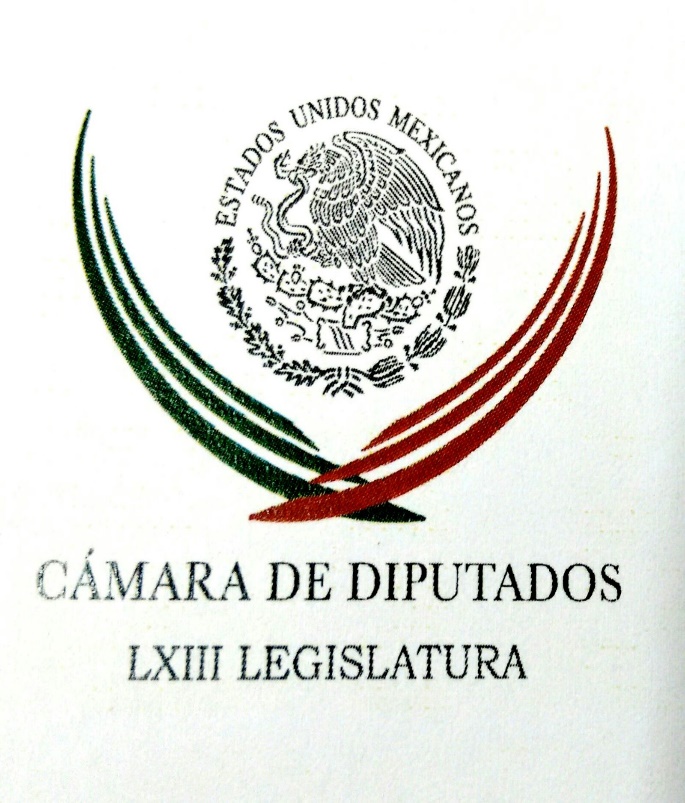 Carpeta InformativaPrimer CorteResumen: Jorge Carlos Ramírez Marín. La suspensión de los derechos partidistas a Javier Duarte PAN propone fijar impuesto especial a los vinos de mesaDiputados revisarán solicitudes de juicio político  José Antonio Meade. Nuevo cargo como secretario de Hacienda Leopoldo Mendívil. Relación de Ricardo Anaya y Luis VidegarayJoaquín López-Dóriga. Campaña electoral de AMLO Hillary Clinton gana a Trump el primer debate presidencial en EEUU: sondeo27 de septiembre de 2016TEMA(S): Trabajo LegislativoFECHA: 27 /09/2016HORA: 07: 39 AMNOTICIERO: Imagen InformativaEMISIÓN: Primer CorteESTACION: 90.5 FMGRUPO: ImagenJorge Carlos Ramírez Marín. La suspensión de los derechos partidistas a Javier Duarte Adela Micha (AM), conductora: La Comisión de Justicia Partidaria del PRI sesionó y suspendió los derechos como militante del gobernador en Veracruz, de Javier Duarte de Ochoa y a otros de sus funcionarios al considerar que cometieron graves afectaciones al partido. Y entonces la Comisión Nacional de Justicia Partidaria del PRI determinó retirar sus derechos partidistas a estos siete militantes. Y para que nos explique qué quiere decir esto, qué sigue, qué pasa y qué puede ocurrir, cuáles son los distintos escenarios, tengo en la línea telefónica a mi amigo, Jorge Carlos Ramírez Marín, vicecoordinador de los diputados y voceros del PRI y antes colaborador nuestro, ya no nos pelas mucho, Jorge Carlos, ¿cómo estás?, buenos días. Jorge Carlos Ramírez Marín (JCRM), vIcecoordinador de los diputados y vocero del PRI: Pues te olvidaste de mi existencia. AM: No, no, no. ¿Cómo estás? JCRM: Me dejaste abandonado y triste, pero a la orden mi querida Adela, claro que sí. AM: Me da gusto saludarte. JCRM: Igual. AM: Oye, a ver, ¿qué quiere decir que se le suspenden los derechos a Javier Duarte como militante del PRI, es un paso previo a la expulsión del partido, o que quiere decir? JCRM: Es un paso previo para la expulsión del partido , para la expulsión tendría que existir una resolución fundada en mandamientos judiciales, es decir, tendrían que haber hechos consumados por una autoridad judicial, dado que esto no ha ocurrido sino que solamente se han presentado una serie de indicios, denuncias y situaciones, que escribe ayer la Comisión, de escándalo que han afectado al partido, pues queda separado del partido, no expulsado aún pero no puede participar en decisiones del partido, tener cargos partidistas, ejercer sus derechos como representante del partido en ninguna instancia, no puede participar en el partido, esto es lo que representa estar suspendido en sus derechos. AM: Ok, ¿y luego lo que sigue es la expulsión? JCRM: Lo que sigue es la expulsión pero esta tendría que producirse después de que hubiera actos concretos por parte de alguna autoridad, es decir, cuando ya hubiera sido sometido a proceso por una autoridad y hubiera una..., en tanto no podría ser expulsado a menos que expresamente la persona hiciera alguna manifestación absolutamente contraria al partido o él mismo dijera algo en contra directamente del partido que tipificara su deseo de estar fuera. Pero legalmente, lo que corresponde hoy, es que esta suspensión de derechos afecta cualquier modalidad de participación en las dirigencias o la elección de dirigencias en las designaciones de representaciones o cualquier cosa que tenga que ver con el partido. AM: Ya, ahora, cuando me dices, para que se de la expulsión tiene que haber una, la investigación por parte de alguna autoridad, ¿es así? JCRM: La autoridad, la investigación y la conclusión de esa investigación. AM: Ah, la conclusión, ok. JCRM: El gobernador de Veracruz tiene cuatro denuncias por parte de la Auditoria Superior de la Federación. AM: Porque la PGR atrajo una investigación, ¿no? Del caso de...JCRM: Y de las denuncias que presentaron sus opositores en Veracruz, señalando diversos hechos, la PGR decidió a traer y hacer una investigación por su cuenta y no dejarla erradicada en Veracruz. Déjame decirte que la PGR ya tenía intervención después de las denuncia de la Auditoria Superior de la Federación, entonces, aquí se conjugan dos cosas ya, las que tienen que ver con lo locas y las acusaciones federales, de recursos federales que hace la Auditoria Superior de la Federación. AM: Ya. JCRM: Entonces, lo que sigue ahora pues es que la Procuraduría complete esas investigaciones y toma una determinación con respecto al gobernador de Veracruz. AM: Ahora, por lo pronto y en este momento ustedes consideran, los priistas que hay un daño, al partido por parte de Javier Duarte. JCRM: Así lo consideró la Comisión pues porque se trata de asuntos públicos que efectivamente han dañado la imagen del partido particularmente en periodos electorales, así lo considera la Comisión y pues esto es lo que los lleva tomar la determinación. TEMA(S): Trabajo Legislativo FECHA: 27/09/16HORA: 00:00NOTICIERO: MVS NoticiasEMISIÓN: Primer CorteESTACIÓN: OnlineGRUPO: MVS0PAN propone fijar impuesto especial a los vinos de mesaLa bancada del PAN en la Cámara de Diputados, anunció que presentará una iniciativa de reforma, para establecer una tasa de impuesto especial fija de 45 pesos por litro al vino de mesa. El diputado Wenceslao Martínez, recordó que actualmente el impuesto especial aplicado a ese producto es del 26.5 por ciento, que sumado al 16 por ciento del IVA, alcanza una carga fiscal de 42.5 por ciento por litro de vino aunado a que dicha bebida forma parte de la lista de “destilados”.Al modificar la Ley del Impuesto Especial sobre Producción y Servicios (IEPS), creando un inciso en particular solo para el vino de mesa, apuntó el congresista, se establecería una tasa impositiva fija, lo que daría certidumbre al sector, generaría condiciones de competitividad y eliminar las desventajas que el producto nacional tiene frente a los vinos de importación, que “vienen con precios muy bajos”.“Así como se creó un impuesto especial para la gasolina por litro; pretendemos y el proyecto precisamente es darle un precio especial por litro, un impuesto especial fijo de 45 pesos por litro. Con el porcentaje que tenemos actualmente del 26.5 por ciento del impuesto del IEPS sobre los vinos, más el 16 por ciento del IVA, tenemos una carga fiscal por cada litro de vino del 42.5 por ciento sobre precio de venta”, abundó.Martínez Santos refrendó que los productores nacionales enfrentan altas cargas impositivas y en muchas ocasiones, competencia desleal ante los vinos de importación que si bien pagan los gravámenes que marca la ley, llegan al país con precios muy bajos y a través de prácticas comerciales inequitativas.Indicó que los miembros de la industria vitivinícola nacional entienden que no es posible mover las cargas impositivas a fin de no desequilibrar los ingresos fiscales, aunado a que esa rama productiva genera al Estado una recaudación de aproximadamente tres mil millones de pesos.Por lo anterior, manifestó, la petición no es reducir el impuesto especial para no generar mayores “boquetes” en los ingresos, sino redistribuir el mismo, para que los vinos nacionales y los de importación tengan el mismo precio por litro.Explicó que si se establece una tasa fija de 45 pesos de impuesto especial por litro de vino, el Estado garantizaría la recaudación de tres mil millones de pesos anuales y la industria mexicana competiría en condiciones más equitativas ante las importaciones. ys/m.TEMA(S): Trabajo LegislativoFECHA: 27/09/2016HORA: 06:09NOTICIERO: Formato 21EMISIÓN: Primer CorteESTACION: 790 AMGRUPO: Radio Centro0Diputados revisarán solicitudes de juicio político  Yadira Rodríguez, reportera: Después de cinco meses sin sesionar se alcanzó un acuerdo para que la Subcomisión de Examen Previo se reúna este jueves para iniciar la revisión de cuáles de las más de 300 solicitudes de juicio político que hay en la Cámara de Diputados aún son vigentes. El acuerdo se logró en la Junta de Coordinación Política luego de que la Subcomisión sólo se reunió el 21 de abril pasado para instalarse y no volvió a sesionar ni para dar por recibidas las solicitudes de juicio político ingresadas en la Cámara de Diputados, en algunos casos hace más de 13 años. Por su parte, Morena dijo que la sesión de la Subcomisión será definitiva para enviar el mensaje de que el gobernador de Veracruz, Javier Duarte, no será impune y se le iniciará juicio político. El diputado Cuitláhuac García dijo que independientemente de la decisión que tome la Comisión de Justicia del PRI respecto a Duarte no debe darse carpetazo a las solicitudes de juicio político que hay en su contra. La bancada de Morena destacó que el gobernador de Veracruz debe ser procesado penalmente, no sólo por desfalco y desvío de recursos, sino por los asesinatos de periodistas y defensores de derechos humanos que se han registrado en la entidad. Duración 0’00’’, nbsg/m. TEMA(S): Trabajo LegislativoFECHA: 27/09/16HORA: 06:31NOTICIERO: En los Tiempos de la RadioEMISIÓN: Primer CorteESTACIÓN: 103.3 FMGRUPO: Radio Fórmula0Jesús Sesma. La Asamblea ConstituyenteOscar Mario Beteta, conductor: Bueno, vamos a escuchar el comentario que hace en este espacio el licenciado Jesús Sesma. Jesús Sesma, colaborador: Muy buenos días Oscar Mario, el pasado 15 de septiembre dieron inicio los trabajos del al Asamblea Constituyente, que será la encargada de redactar la Constitución de la Ciudad de México. Con ello la lucha por darle una identidad propia a la capital del país, ha visto un triunfo más y lo mejor es que ya se dio gracias al diálogo, al consenso y la buna voluntad de todos los mexicanos. Gracias a esto, la Constitución de la Ciudad de México, tiene dadas todas las condiciones para convertirse en un símbolo para la democracia mexicana, plasmado en ella los ideales de participación ciudadana, de transparencia de eficiencia en el desempeño del gobierno, de revisión de cuentas, de respeto a los derechos humanos y de un medio ambiente sano para contar con una mejor calidad de vida. La razón de ésta es muy sencilla, la reforma política de la que antes fue el Distrito Federal se dio precisamente para dar a la ciudad una mayor autonomía, de responsabilidad y democracia, pero sobre todo para modifica y corregir los defectos que hubo en su formación y desarrollo. Esta reforma no sólo fue para darle un nuevo nombre a la capital del país, sino para darle una nueva cara y una nueva manera de pensar construir su futuro, con mayor liberta con más derechos para los que habitan en ella. Por eso Oscar Mario, desde hoy y hasta el último día, estoy seguro de que todos lo que tenemos la oportunidad y el honor de elaborar la Constitución de la Cuidad de México, daremos nuestro mejor esfuerzo para construir un documento de avanzada, un documento del que los capitalinos se sientan orgullosos, pero sobre todo que les sirva para tener un mejor lugar para vivir, más seguro más ordenado, más limpio y con un mejor futuro. Además, una ciudad tan dinámica y cambiante también requiere de leyes que le permitían adecuarse a esta realidad con gran facilidad pero con seguridad jurídica, porque la Constitución será la base para lograr este objetivo, sólo así lograremos que la capital del país siga siendo un referente en todo el mundo, pero sobre todo un espacio que fortalezca el sentimiento de unión entre todos los mexicanos. Duración 2´21´´, ys/m.INFORMACIÓN GENERALTEMA(S): Información General FECHA: 27 /09/2016HORA: 06: 38 AMNOTICIERO: Formula Detrás de la NoticiaEMISIÓN: Primer CorteESTACION: 104.1 FMGRUPO: FormulaJosé Antonio Meade. Nuevo cargo como secretario de Hacienda Ricardo Rocha (RR), conductor: José Antonio Meade, secretario de Hacienda y Crédito Público, antes que nada muchas gracias por la confianza para esta conversación. José Antonio Meade (JMA), secretario de Hacienda: Ricardo, muchas gracias por el espacio siempre. RR: Te lo aprecio. Secretario, la ventaja es que estas oficinas ya las conocías, ¿verdad? JMA: Ya, ya sabía dónde estaba el baño mano (risa). RR: ¿Cómo te sientes de vuelta aquí? JMA: Mira, estoy contento, agradecido de la responsabilidad y la confianza, la Secretaría de Hacienda y Crédito Público es una secretaría muy transversal, es una secretaría que está al centro de muchos temas, de muchas reflexiones, de muchos debates y siempre es un privilegio ocupar este espacio central. Yo estoy de veras agradecido y comprometido. RR: Pero te toca un periodo no solamente complejo, extraordinariamente difícil, sino también decisorio para el país con el dólar a 20, el petróleo a la baja, Trump a la alza, bueno... estaremos atentos a ver qué pasa con el señor. ¿Estamos en una situación de emergencia económica nacional? JMA: Fíjate que es bien interesante, un poco contestar por la primera pregunta que me hiciste; es un privilegio desde alguna perspectiva poder comparar cinco años atrás con hoy y ver cómo ha venido evolucionando el debate para contestar esa pregunta. Para en cinco años, el debate en México era un debate distinto en muchos sentidos, nos debatíamos, por ejemplo, sobre qué teníamos que hacer para despetrolizar nuestras finanzas públicas, nos debatíamos en la preocupación de cómo hacer para generar un mercado interno que le diera dinamismo a la economía complementado al mercado externo, al mercado exportador, nos preocupábamos cómo fortalecer a nuestra banca en un flete en donde teníamos derivados en las empresas sin balances en los bancos, en el balance de algunas de las familias. Y hoy nos paramos y sí enfrentamos un entorno externo bien complicado; el cambio en la política monetaria en los Estados Unidos nos va a afectar, tenemos que prepararnos frente a ellos, el entorno electoral incierto, el tipo de cambio, el precio del petróleo. ¿Pero cómo lo enfrentamos? Lo enfrentamos con finanzas públicas estructuralmente más sanas en donde lo que ahora tenemos fundamentalmente son ingresos tributarios y no en riesgos petroleros, lo enfrentamos con un mercado interno con gran dinamismo. Hoy el principal motor de nuestra economía lo enfrentamos con finanzas sanas en los bancos, en las familias, en las empresas, hay muchos elementos hoy que nos permiten anclar con certidumbre la economía frente a todo esto que vemos fuera. Tenemos retos propios, tenemos que mandar la señal de que somos capaces de reestructurar Pemex para que la haga centro en entorno de precios de petróleo más bajo. Y tenemos que mandar la señal de que el gobierno está listo para hacer su parte y mandar certidumbre a los mercados desde un paquete económico austero, con recortes muy importantes, que nos regresa a superar el primario que regresa la deuda notar sus sostenibles. RR: A propósito. A ver, de lo que me has dicho se derivan ya varias preguntas: ¿no te inquietan variables como que la inflación ande rascando ya el 30 por ciento o que este año tengamos un 50 por ciento del PIB en deuda? JAM: Mira, la inflación cerró en 2015 en 2.13 por ciento que es la cifra más baja en nuestra historia para un año completo. El último dato de inflación que tenemos de septiembre de la primera quincena fue de 2.88. Si hubiera un incremento respecto de lo que habíamos visto en agosto, en línea central con el objetivo del banco que es 3 más menos 1; una inflación de entre el 2 y el 4. Porque lo que la inflación se mueve en ese nivel, en ese rango, las expectativas de inflación están bien ancladas y, respecto de la deuda en donde claramente en los últimos años el país incurrió en deuda para mantener primero un estímulo contracíclico y luego para acompañar las reformas muy en tiempo de empezarla a corregir, muy en tiempo de empezar a regresarnos a una trayectoria de la deuda que empiece a decrecer. Sí, por todo lo que estamos viendo fuera, sí por toda la incertidumbre en la que estamos inmersos que en lo que podemos controlar que es lo nuestro, mandemos buenas señales es bien importante, pero también es bien importante señalar que estamos muy en tiempo de ser nosotros los que conduzcamos el ajuste y no que el ajuste nos venga impuesto de fuera. RR: A ver, estamos haciendo entonces adentro frente a este múltiple desafío de lo que está ocurriendo afuera. Concretamente la pregunta sería, secretario, si el Paquete Económico que está presentando el Presidente Enrique Peña Nieto y tú como secretario de Hacienda, particularmente en la parte que más llama la atención, que es el presupuesto es, ¿este paquete, la respuesta a los desafíos que estamos teniendo? JMA: Y es un Paquete que responde al desafío por varias razones. RR: ¿Por qué? JAM: Primero porque manda la señal de que ya no vamos a salir a pedir prestado para pagar intereses. Eso lo empezamos a hacer en el 2008, lo hemos seguido haciendo estos últimos años y hoy mandamos la señal de que México ya no va a salir a pedir prestado para pagar intereses. Dos, mandamos la señal de que nuestro nivel de deuda como porcentaje del PIB va a empezar a caer, que es una señal bien importante, de nuevo. Se entiende que habíamos incurrido en deuda en el pasado, enfrentábamos una crisis global, había que acompañar las reformas, pero hoy el entorno, el ambiente no está para que lo sigamos haciendo y por lo tanto esto habrá de empezar a caer. Tres, porque mandamos la señal de que el Gobierno es el que está dispuesto a asumir este ajuste, de que el Gobierno está dispuesto a asumirlo en sus programas, en sus procesos, en la forma que tiene de trabajar para que con menos recursos podamos mantenernos, que es bien importante... RR: ¿Apretarse el cinturón? JAM: No solamente apretarse el cinturón, lo que hicimos fue... Porque esa frase luego tiende a ser abstracta en términos de qué implica exactamente para la ciudadanía y si la ciudadanía va a tener o va a resentir estos ajustes. Te pongo un par de ejemplos: salud va con menos recursos este año, el que entra y la gente podría estar preocupada, la que nos está oyendo, de si va a estar la medicina, el doctor, la clínica. ¿Por qué pudimos hacer un recorte en salud? Dos razones te apunto. Una, en los últimos tres años se generaron en México 2.2 millones de empleos. Esos trabajadores y sus familias habrán de recibir atención médica hoy en el Instituto Mexicano del Seguro Social y eso nos libera un espacio de gasto en el Seguro Popular. Dos, resultado de una muy buena estrategia de compras consolidadas, lideradas por el IMSS, estamos generando economías bien importantes en la compra de medicinas. Eso, de nuevo, nos permite un espacio de compras... RR: ¿Esas compras junto con el ISSSTE, todo el resto del sector salud, en fin? JAM: Y todos, nos han ahorrado en los miles de millones de pesos. Esos ahorros y ese espacio de coordinación entre el IMSS y el Seguro Popular hoy nos permiten una economía en donde podemos recortar el presupuesto total en salud sin afectar ni la atención médica, ni las clínicas, ni los doctores para quien se beneficia de ellos. Y así como ése, ése es un ejemplo en donde la coordinación, la información, el manejo de bases de datos nos ayudan. Te pongo otro, ciencia y tecnología, que es un tema bien importante. La otra revisión que hicimos es dónde habían otros espacios para apoyar el esfuerzo presupuestal. En el Conacyt, resultado de un crecimiento bien importante que ha habido en el apoyo a la ciencia y tecnología de estos tres años, tienen saldo en sus fideicomisos por casi 30 mil millones de pesos. Eso permite que esos saldos se pongan hoy a trabajar en beneficio de la ciencia y la tecnología sin que impacte en el presupuesto la necesidad de apoyarlo con recursos porque ya se hizo el esfuerzo y hoy los tiene Conacyt en sus fideicomisos. RR: Ahora, hay también recortes en otros sectores, como la educación, el campo y algunos proyectos de inversión productiva, ¿no es esto un contrasentido, recortar en aquellos proyectos que pueden generar empleos, que pueden generar riqueza, que pueden generar mercado interno? JAM: Mira, cuando enfrentamos un entorno en donde los ingresos están dados, la deuda que podemos asumir es menor, pues no hay más que recortar, no hay más que ajustar en donde podemos, que son los ramos administrativos del gobierno, por lo que si partimos sobre la base de que no hay ningún rubro que no podamos tocar, nos va a costar mucho trabajo hacer el planteamiento. En todos los casos que citas se privilegió no interrumpir ninguna obra de infraestructura que estuviera en curso y priorizar los programas que los expertos, entre otros, Coneval, nos decían eran importante para apoyar los esfuerzos de la población, por ejemplo, en el campo. Lo que estamos haciendo es focalizar, entonces en este entorno, en donde ocupamos hacer esfuerzos porque ocupamos hacerlo y los esfuerzos duelen y lastiman y lastiman en primer lugar al Gobierno, pues el que podamos focalizar los apoyos en los pequeños y medianos productores. Ya a lo mejor no apoyar al ganadero que tenía más de cien cabezas de ganado y concentrarnos en apoyar al que tenía 35. Ya no apoyar a lo mejor al que tenía 80 hectáreas de propiedad, sino concentrar el apoyo en quien tenía 20 o menos; a eso nos referimos por focalización. Pueden estar, en consecuencia, tranquilos y seguros todos los pequeños ganaderos, todos los pequeños productores del medio rural de que el apoyo habrá de estar ahí por la vía de hacer un esfuerzo de focalizar, que teníamos que hacer si queríamos regresar o si queríamos empezar a tener menos dependencia en la deuda, que en este entorno de incertidumbre no era lo recomendable, sino al revés, pues mandar señales de que aquí, en México, vamos a hacer los esfuerzos para ponernos a tono con el ruido que estamos viendo afuera. RR: A propósito de recortes, hay uno muy polémico, los famosos ocho mil 600 millones de pesos para la Ciudad de México. Se ha hablado mucho en los medios del Fondo de Capitalidad que está demandando el jefe de Gobierno, Miguel Ángel Mancera. Más allá de los duelos de sonrisas entre ustedes, ¿tú traes pleito con Mancera, con el Gobierno del DF? JAM: Mira, no sólo no tengo pleito con Mancera, sino que lo estimo en lo personal y en lo profesional. RR: Yo, si fuera indiscreto, diría que yo los veía muy cuates ahí, en el palco de Pumas, pero como no soy indiscreto, mejor no digo nada. Y luego dije... JAM: No, en el palco de Pumas y podíamos habernos encontrado en la lucha libre. Poca gente yo conozco que disfrute tanto la ciudad como tú y a ti te consta que poca gente la disfruta tanto como yo. Me parece que es una gran ciudad y me parece que merece todo el apoyo y todo el acompañamiento. Pero nos regresa a otro tema metodológico del presupuesto, pusimos el ejemplo de Conacyt. Hay fondos ya en los fideicomisos del Conacyt, ocupa menos espacio. ¿Qué le va a pasar a la ciudad en sus ingresos el año que entra? Solamente de aportaciones y de participaciones va a recibir casi nueve mil 600 millones de pesos más, por lo que no puede uno hacer un ejercicio de equilibrio parcial, hay que ver un poco el... RR: ¿No nos estás haciendo cuentas chinas, secretario? JAM: Ahí está, participaciones y aportaciones. En el 2017, comparado con el 2016, nueve mil 600 millones de pesos adicionales. Las inversiones que habríamos de hacer en el Túnel Emisor Oriente, que habrán de ser más o menos tres mil 400 millones de pesos; obras de infraestructura que habríamos de apoyar, sobre todo de índole hidráulica, que habríamos de apoyar a través del Fonadin, casi 900 millones de pesos adicionales. La inversión en infraestructura muy importante que vamos a hacer el año que entra en el México-Toluca tiene en su vertiente social más relevante la que va de Observatorio a Santa Fe, que resuelve el problema de transporte público de esa zona. ¿Por qué en el planteamiento que se hace del presupuesto no aparece el Fondo de Capitalidad? Porque en esta evaluación, en donde todos estamos haciendo un esfuerzo, si una entidad está recibiendo nueve mil 600 millones extras de participaciones y aportaciones, una aportación muy relevante para la infraestructura hidráulica, para el Túnel Emisor Oriente, para el transporte público en la ciudad por la vertiente del Metro, pues sentíamos que había espacio para que todos juntos hiciéramos ese esfuerzo. Hay la mejor disposición de platicarlo, pero sí vale la pena que lo hagamos sobre la base de reconocer que la relación presupuestal que ya puso el Presidente sobre la mesa es una relación presupuestal, una relación financiera y una relación de ingresos en donde la ciudad no le va a ir mal el año que entra. RR: ¿Tú esperas poder hablarlo con Mancera? JMA: Sin duda, platicamos el viernes, quedamos el fin de semana y hablemos de tener ese espacio de diálogo. Pero insisto: los números ahí están y acreditan que en el neto la ciudad está recibiendo desde el presupuesto una gran consideración y que habrán recursos importantes para el desarrollo de la ciudad. RR: ¿Tú qué crees que sea más probable, que juntos entonen un "goya" o que Mancera esté aquí, en el balcón de tus oficinas, en el pleno Zócalo? Nada más se va a cruzar y te esté pegando de gritos, encabezando una manifestación. JAM: La ventaja es que yo también lo tengo enfrente, entonces le puedo ir también a cantar ahí, a su balcón. A ver, hay el mejor ánimo de platicar, hay el mejor ánimo de que todos mandemos varias señales, que sí es importante que todos mandemos la señal de que estamos dispuestos a hacer un esfuerzo. Aquí el esfuerzo no puede recaer sólo y exclusivamente sobre la Federación y sobre un nivel de gobierno. No podemos partir sobre la base de que todo sigue igual, no podemos partir sobre la base de que, habiendo en alguna medida incurrido en deuda para soportar algunos de estos presupuestos, ahora que no lo vamos a hacer no todos tengan que hacer un esfuerzo. Pero yo creo que si partimos sobre la base de que todos tenemos que poner, de que todos tenemos que aportar y si regresamos el presupuesto que se sometió a consideración, no hay una sola secretaría que no tenga un recorte. Entonces si en esto ha habido disposición del Ejército, de la Marina, de todas las secretarías de Estado, del Presidente encabezándolo, de hacer un esfuerzo en aras de cuidar al país, pues yo estoy cierto que no podemos pedirle menos... RR: Ahora, ¿el Gobierno quiere hacer un esfuerzo? JAM: Brutal, 240 mil millones de pesos. RR: En Suburbans, en asesores, coordinadores de asesores, coordinadores de los coordinadores de los asesores, equipos gigantescos. JAM: Todos esos son los que me prepararon para esta entrevista. RR: Escenografías faraónicas para cualquier anuncio. El señor Obama tiene nada más detrás de él su cortinita, su bandera y ya estuvo; aquí para cada acto se hacen unos gastos gigantescos y le tienen que mochar... JAM: A ver, 20 por ciento de todo el gasto de operación del Gobierno se está recortando, es un recorte enorme, nunca habíamos presentado ante el Ejecutivo un esfuerzo en materia de lo que cuesta operar el gobierno de esa magnitud. Y si uno va revisando el presupuesto, porque de repente se pierde uno un poco en los grandes números, pero el presupuesto se integra, si lo va uno viendo por componentes, está el gasto de pensiones, que cada vez es más grande, las participaciones de aportaciones que les llegan a los estados, el costo financiero, la operación del IMSS, del ISSSTE, de CFE, de Petróleos Mexicanos. Si va uno quitando todo eso, el Gobierno Federal en su conjunto tiene un gasto en (inaudible) de 960 mil millones de pesos. Sobre ése, el monto del recorte es de casi la cuarta parte. Esto es: el Gobierno Federal se va a achicar en casi la cuarta parte en todos sus programas, en todas sus vertientes respecto de lo que tuvo en el 2016. Sí es un esfuerzo sin precedente, es un ajuste muy importante y es una señal muy relevante la que se manda desde el Gobierno, que está dispuesto a poner su parte y esperamos que en ese esfuerzo todos reconozcan, todos los que se ven en el espejo presupuestal reconozcan, ya conociendo lo que el Gobierno está haciendo, que a ellos también toca poner su parte para que al país le vaya bien. Porque aquí es bien importante señalarlo: si no hacíamos el recorte nosotros, si nosotros no mandamos la señal de que vamos a ser responsables, un día el ajuste y el recorte nos va a llegar de fuera. Ese no lo vamos a poder controlar nosotros y va a ser mucho más difícil y con mucho mayor impacto para la sociedad que si hoy todos con generosidad reconocemos que el momento implica que seamos solidarios con el país y estemos a la altura de lo que el país requiere. RR: Bueno, aquí la entrevista con el secretario de Hacienda, José Antonio Meade. . Duración: 17’ 01” bmj/mTEMA(S): Información GeneralFECHA: 27/09/2016HORA: 07:08NOTICIERO: FórmulaEMISIÓN: Primer CorteESTACION: OnlineGRUPO: Fórmula0Poder Judicial argumenta presupuesto para cumplir compromisos en 2017El Presupuesto que el Poder Judicial de la Federación solicitó para 2017 es necesario para cumplir con las obligaciones que le impone la Constitución, indicó el ministro presidente de la Suprema Corte de Justicia de la Nación (SCJN), Luis María Aguilar Morales.El ministró reconoció la difícil situación económica por la que atraviesa el país, pero expresó su confianza en que existan las condiciones para que la Cámara de Diputados pueda asignar al Poder Judicial los recursos que necesita y que son indispensables para cumplir con la obligación que se le impuso desde la ley y desde la Constitución."Es un presupuesto que está impulsado por los compromisos que la Constitución nos obliga a asumir, y tenemos básicamente cinco ejes fundamentales para cumplir con nuestras obligaciones legales", explicó.En un mensaje difundido en las redes sociales el ministro Luis María Aguilar rechazó que los incrementos solicitados tengan que ver con algún gasto adicional superfluo."No queremos que el pueblo de México sufra, porque finalmente ellos son los usuarios, no queremos que sufra un demérito en la impartición de justicia en uno de sus ejes fundamentales que es la celeridad y la expedición de los tribunales para que estén puestos siempre a disposición de la ciudadanía", comentó.Destacó que una de las primeras obligaciones derivadas de la Constitución es continuar con la consolidación de la reforma penal, al construir más juzgados o centros de justicia penal en toda la República, para atender la ya creciente cantidad de asuntos que se reciben en este tipo de sistema penal.Para ello se requiere de instalaciones adecuadas, abundó, no una sino cuatro salas en las regiones en las que operan estos centros y, desde luego, todo lo que trae: jueces, personal, equipos e infraestructura."Ese es un primer rubro importantísimo para dar sustentabilidad al Sistema Penal Acusatorio", expuso, en un mensaje difundido en Facebook a través del sitio de la SCJN @SCJNOficial.Otro de los compromisos que la ley impone al Poder Judicial y que es necesario cumplir con eficiencia, indicó, se relaciona también con el sistema penal, pero en el ámbito de la justicia para adolescentes, donde se requiere contar con jueces capacitados específicamente para esta tarea, lo cual implica también costos en personal e infraestructura.Un tercer punto, enfatizó, es anunciado desde que se presentó la propuesta de justicia cotidiana, que es la implementación de la reforma laboral, y con la que el Poder Judicial está obligado a instalar juzgados o tribunales que se encarguen de dirimir los conflictos laborales.Dijo que el creciente número de asuntos que ingresan al Poder Judicial de la Federación año con año, representa otro reto que también deben atenderse. Para este año se calcula tener no menos de un millón 200 mil asuntos en el sistema de justicia federal, refirió."Para evitar que se pueda generar algún rezago o tratar de cumplir los plazos que establece la ley y la Constitución, necesitamos crear nuevos tribunales y juzgados en un número aproximado de 40 órganos jurisdiccionales, que nos facilitarían cumplir con la ciudadanía, con los juicios, la impartición de justicia y la prontitud que exige la Constitución", resaltó.La instalación de estos órganos jurisdiccionales en todo el territorio nacional implica inevitablemente un gasto: desde los espacios en que se instalan los equipos, en el mobiliario y, desde luego, el personal, explicó.Finalmente, dijo, está el cumplir con una meta "que es eje de mi trabajo como ministro presidente, que es hacer una adecuación en todos los inmuebles del país del Poder Judicial, para facilitar y dar las condiciones de inclusión a todas las personas con discapacidad y requieren que los inmuebles estén adecuados y que haya capacitación de las personas para atenderlos".El Poder Judicial de la Federación pidió para el próximo año un presupuesto de 75 mil 477 millones 300 mil pesos, casi 14 por ciento más que en 2016. Duración 0’00’’, nbsg/m. TEMA(S): Información General FECHA: 27 /09/2016HORA: 05: 47 AMNOTICIERO: En los Tiempos de la RadioEMISIÓN: Primer CorteESTACION: 103.3 FMGRUPO: FormulaLeopoldo Mendívil. Relación de Ricardo Anaya y Luis VidegarayOscar Mario Beteta, conductor: Vamos con don Polo Mendívil, a quien saludo con gusto. Mi querido Polo, adelante. Leopoldo Mendívil, colaborador: Oscar, amigos de la República y más allá muy buen día. Pues miren ustedes, imposible saber cuántos conflictos habrán causado entre el viernes pasado y este martes el inicio de la columna de Carlos Loret de Mola en "El Universal" del viernes pasado, claro, que dice: "El día que renunció al gabinete el secretario de Hacienda, Luis Videgaray, pidió una entrevista con Ricardo Anaya, me parecía periodísticamente relevante sobre todo por la enorme cercanía de Anaya con Videgaray y los poderes que le otorgó el secretario de Hacienda al dirigente partidista para constituirse dentro del PAN en ventanilla única de negociación del presupuesto. Lo cual le daba una fortaleza enorme frente a gobernadores y legisladores apuntalando así su aspiración presidencial". Bueno, pues he leído, Oscar, amigos, una increíble relación entre Videgaray, gran amigo del Presidente Peña, su gran colaborador y hombre de gran poder, y Anaya que gran sorpresa política muy reciente con una carrera meteórica hacia su objetivo principal que es la Presidencia de la República. Ignoro si el Presidente sabía de este nivel de relación entre estos personajes, pese a que el jerarca panista es de momento el mejor pertrechado para competirle al PRI y si Peña no sabía, sería importante saberlo también, el país para entender las razones de un empoderamiento de ese tamaño. ¿A cambio de qué habría concedido Videgaray ese poder metalegal a Anaya?, porque no se le entregó motivado por un torrente de bondad franciscana, ni sólo por caerle bien. Cada día don Luis Videgaray nos sigue regalando nuevas sorpresas vinculadas a su polifacética personalidad política que no sería posible desearle ni honesto callar como no lo hizo Carlos Loret de Mola al divulgarlo el viernes pasado. Fue un juego político de muy alto calibre el que don Luis realizaba para beneficiar a un fuerte rival para el cargo que además él desde quién sabe cuánto tiempo se había fijado como su ambición fundamental, tenemos que saber mucho todavía de lo anterior. Oscar, amigos de la República y más allá que tengan un grandísimo martes. Duración: ‘02’ 35” bmj/mTEMA(S): Información General FECHA: 27/09/16HORA: 00:00NOTICIERO: MVS NoticiasEMISIÓN: Primer CorteESTACIÓN: OnlineGRUPO: MVS 0PAN en Veracruz pide se investiguen denuncias contra Javier DuarteEl Comité Directivo del Partido Acción Nacional en Veracruz exigió a las autoridades que investigue las denuncias en contra del gobernador Javier Duarte de Ochoa.A través de un comunicado, la dirigencia estatal de acción nacional señala que es necesario que se apresuren las indagatorias en contra del mandatario a fin de que se aplique la ley antes de que pueda huir del país.Duarte de Ochoa ha cometido los atracos muy graves en contra del estado y el hecho no se debe quedar en una mera cortina mediática por la decisión tomada en el PRI.Si bien, el que le hayan impuesto la suspensión de sus derechos partidarios porque sospechan que es un corrupto y trasgresor de la ley, es una medida insuficiente ante el cúmulo de irregularidades registradas en el ejercicio público y administración de una de las entidades más endeudadas a nivel nacional.Para el PAN, dice el comunicado, no se necesitan más pruebas para afirmar que Duarte ha encabezado el sexenio más corrupto en la historia de Veracruz, herencia de su mentor Fidel Herrera.El CDE del PAN manifiesta que a 63 días que termine este gobierno y el riesgo de que Javier Duarte huya del país es urgente de que la PGR le dé celeridad a las investigaciones, turne el caso al juez y Duarte sea sometido a proceso. ys/m.TEMA(S): Información GeneralFECHA: 27/09/2016HORA: 07:30NOTICIERO: En los Tiempos de la RadioEMISIÓN: Primer CorteESTACION: 103.3 FMGRUPO: Fórmula0Joaquín López-Dóriga. Campaña electoral de AMLO Joaquín López-Dóriga, colaborador: He hablado de las novedades en las granjas de las campañas, de los partidos, en donde la verdad es que en la única granja en la que no hay novedad es en la de Morena, que espera la rebelión pacífica de todo el chiquero y desde donde Andrés Manuel López Obrador hace campaña permanente como su candidato abierto, indiscutido e indiscutible. Este es el panorama en la granja de Morena, en la que no hay nada firme, salvo la candidatura de López Obrador, también podría estar firme en la granja del PRD la de Mancera; en las granjas del PRI y del PAN hay precandidatos, pero no hay decisión. En la del PRI de decisión la tomará Enrique Peña Nieto como jefe de su granja; en la granja del PAN los notables de esa granja, en donde persiste el principio de que en política no hay nada más incierto, pero nada que un panista con un voto secreto. Duración 0’00’’, nbsg/m. TEMA(S): Información GeneralFECHA: 27/09/2016HORA: 06:29NOTICIERO: En los Tiempos de la RadioEMISIÓN: Primer CorteESTACION: 103.3 FMGRUPO: Fórmula0Joaquín López-Dóriga. Elecciones en la Ciudad de México Oscar Mario Beteta, conductor: El comentario de Joaquín López-Dóriga. Joaquín López-Dóriga, colaborador: Gracias, Oscar Mario. Le he contado el desdén con el que PRI y PAN han visto siempre el proceso electoral para jefe de Gobierno de la Ciudad de México, pero es desdén por su inexistencia en la capital de la República y falta de cuadros competitivos. Durante las cuatro elecciones anteriores el PRD mantuvo el gobierno de la ciudad, y el PAN y el PRD y el PRI la ausencia. Malos candidatos del PRD o de Morena darían alguna remota oportunidad al PRI o al PAN, dependiendo de lo mismo, de sus candidatos, sin olvidar que en la Ciudad de México más que un candidato, que siempre es determinante, pesa más la estructura, los recursos y la organización que ahora comparten Mancera, PRD y Morena. Duración 0’00’’, nbsg/m. TEMA(S): Información GeneralFECHA: 27/09/2016HORA: 07:48NOTICIERO: FórmulaEMISIÓN: Primer CorteESTACION: OnlineGRUPO: Fórmula0En meses resolución de extradición "Chapo", no habrá audiencia: abogadoJosé Refugio Rodríguez, abogado de Joaquín Guzmán Loera, precisó que en semanas o meses, se tendrá la resolución del Juez sobre la extradición del narcotraficante."Sabemos que las resoluciones de amparo no están enlistadas el día de hoy, que se van a analizar con mayor detenimiento y que en los próximos días, semanas o meses, tendremos una respuesta". En entrevista para el programa "Ciro Gómez Leyva por la mañana", aseveró que ya no habrá audiencia para esta resolución sino que será de manera personal."El Juez de Distrito tiene en sus manos el expediente formado con motivo del procedimiento de extradición, entonces integró el expediente ahora para resolver, aún no tiene la resolución y me parece muy bien porque vamos a tener un fallo analizado con más conciencia."Ya no van a fijar fecha, ya solamente es esperar que se nos notifique de manera personal en nuestro domicilio la sentencia de amparo, aquí sí existe incertidumbre porque podemos esperar dos, tres meses hasta seis meses, para una resolución de amparo".Dijo que en el Juzgado Décimo Tercero de Distrito y de Amparo en materia Penal en la Ciudad de México hubo presencia de personas de la Secretaría de Gobernación, quienes hablaron con el Juez, aunque "nos sabemos qué hablaron, me imagino que a fijar su postura en cuanto a la solicitud de extradición, algo válido". Duración 0’00’’, nbsg/m. TEMA(S): Información General FECHA: 27/09/16HORA: 00:00NOTICIERO: MVS Noticias EMISIÓN: Primer CorteESTACIÓN: OnlineGRUPO: MVS0Hillary Clinton gana a Trump el primer debate presidencial en EEUU: sondeoLa candidata demócrata a la Casa Blanca, Hillary Clinton, ganó hoy el primer debate presidencial a su rival, el republicano Donald Trump, según el 62 % de los encuestados por la cadena CNN, que en su mayoría eran demócratas.Tan solo un 27 % de los 521 encuestados, todos ellos votantes registrados, respondió que fue Trump el que se impuso en el debate celebrado en la Universidad de Hofstra (Nueva York).El 41 % de los encuestados se identificó como votante demócrata, mientras que el 26 % como republicano, mientras que al resto no les identifica la filiación política.Trump y Clinton volverán a debatir los próximos 9 y 19 de octubre en San Luis (Misuri) y Las Vegas (Nevada), respectivamente. ys/m.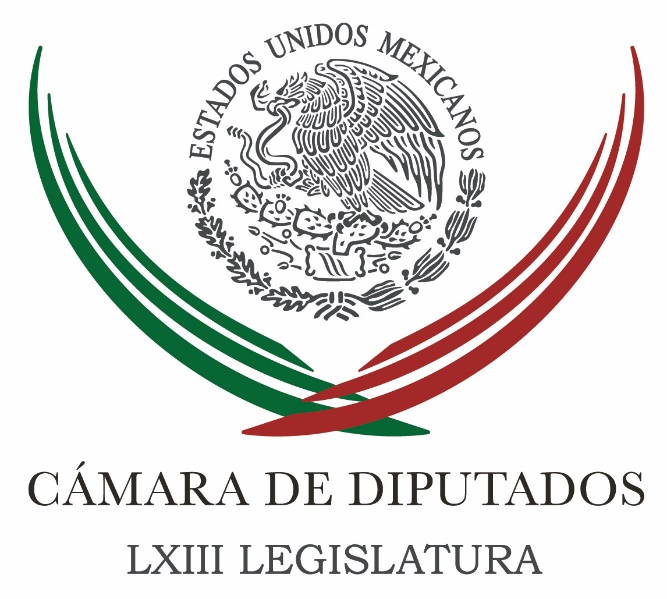 Carpeta InformativaSegundo CorteResumen: Diputado del PAN pide a PGR buscar a los 43, pero con vidaPresenta PRD solicitud de Juicio Político en contra de Tomás ZerónPVEM se suma a prohibición de doble remolquePresupuesto para sector salud debe incrementarse, plantea diputadoComparece titular de la SHCP ante el SenadoSenado pospone hasta el 10 octubre comparecencia de Arely GómezPadres de los 43 exigen a CNDH velar para que Caso Iguala no se olvideTribunal confirma formal prisión a José Luis AbarcaPeña Nieto felicita a deportistas paralímpicos por destacada participación en Río 201627 de Septiembre 2016TEMA(S): Trabajo Legislativo FECHA: 27/09/16HORA: 13:08NOTICIERO: Milenio EMISIÓN: Segundo Corte  ESTACION: Online GRUPO: Milenio Diputado del PAN pide a PGR buscar a los 43, pero con vidaEl presidente de la Cámara de Diputados, Javier Bolaños, celebró el uso de tecnología rusa y alemana para buscar los restos de los 43 normalistas desaparecidos en Iguala hace dos años, pero pidió a la Procuraduría General de la República (PGR), emprender acciones para localizar con vida a los estudiantes de Ayotzinapa.“Veo con buenos ojos el hecho de que se anuncie en la procuraduría que se está habiendo uso de tecnologías de avanzada para buscar los cuerpos que pudieran encontrarse en el subsuelo, pero también me gustaría mucho que se implementar ya  estrategias claras y contundentes para buscarlos con vida”, puntualizó.En entrevista, Bolaños advirtió que México no puede estar en paz, hasta que el Ministerio Público presente conclusiones contundentes sobre lo que pasó con los normalistas entre la noche del 26 y la madrugada del 27 de septiembre de 2014.El legislador panista subrayó que el Congreso de la Unión estará atento al avance y resultados de las pesquisas.El pleno de la Cámara de Diputados recibió este martes el segundo informe semestral de actividades de la llamada Comisión Ayotzinapa, con una relación de las reuniones del grupo de trabajo con diversos funcionarios y ex funcionarios, pero sin conclusiones consensuadas por sus integrantes.Entre los invitados a las reuniones de trabajo destacan el ex procurador Jesús Murillo, el subprocurador de Derechos Humanos, Prevención del Delito y Servicios a la Comunidad, Eber Omar Betanzos, y el presidente de la Comisión Nacional de los Derechos Humanos, Luis Raúl González Pérez.A petición de la diputada Araceli Damián, de Morena, solicitaron a la PGR una versión completa del vídeo denominado “26-09-2014 11-11-19-32 p.m.”, integrado en la averiguación previa PGR/SEIDO/UEIDMS/871/2014 y grabado por el C4 de Iguala, pero sin obtener respuesta hasta ahora.La comisión especial acordó en su segundo periodo de seis meses elaborar un documento de trabajo entre los asesores de los diputados integrantes para entregar un informe objetivo que sirva de apoyo a los legisladores para tener un panorama completo de la información vertida por la PGR y el Grupo Interdisciplinario de Expertos Independientes (GIEI). /gh/mTEMA(S): Trabajo Legislativo FECHA: 27/09/16HORA: 13:52NOTICIERO: Enfoque EMISIÓN: Segundo Corte  ESTACION: Online GRUPO: NRM ComunicacionesPresenta PRD solicitud de Juicio Político en contra de Tomás ZerónEl PRD, presentó ante la Secretaría General de la Cámara de Diputados, una solicitud de Juicio Político en contra de Tomás Zerón Lucio, ex titular de la Agencia de Investigación Criminal.Al acudir a la Secretaría General de la Cámara de Diputados, el coordinador del PRD en este órgano legislativo, Francisco Martínez Neri, consideró que el funcionario tiene una responsabilidad por omisión y por el presunto manejo de pruebas en el río San Juan, como parte de las indagatorias por la desaparición de 43 normalistas en Iguala, Guerrero.  Por su parte, la diputada Cristina Gaytán, vocera del PRD en este órgano legislativo, destacó que Tomás Zerón debe dejar el secretariado técnico del Consejo de Seguridad Nacional hasta que haya claridad sobre su actuación en el Río San Juan.Por otra parte, el pleno de la Cámara de Diputados, recibió el segundo informe semestral de actividades de la Comisión Especial que da seguimiento a las investigaciones sobre la desaparición de 43 normalistas los días 26 y 27 de septiembre de 2014 en Iguala, Guerrero.En el documento se expone la relatoría de las actividades que realizó la comisión./gh/mTEMA(S): Trabajo Legislativo FECHA: 27 /09/2016HORA: 11: 10 AMNOTICIERO: SDP noticias OnlineEMISIÓN: Segundo CorteESTACION: OnlineGRUPO: SDP noticiasPVEM se suma a prohibición de doble remolqueEl diputado federal Jesús Sesma, informó que el PVEM se sumará a la necesidad de la prohibición de doble remolque, por lo que este martes, presentará una iniciativa al respecto en Cámara de Diputados.El legislador, informó que el PVEM se sumará a la necesidad de la prohibición de doble remolque.Asimismo, mediante su cuenta de Twitter, detalló que este martes, presentarán una iniciativa al respecto en Cámara de Diputados.Cabe señalar que el PAN hará lo propio ante los diputados y el PRD ante senadores. bmj/mTEMA(S): Trabajo Legislativo FECHA: 27/09/16HORA: 12:35NOTICIERO: Notimex EMISIÓN: Segundo Corte  ESTACION: Online GRUPO: Notimex Impulsan aplicación de Norma Mexicana sobre igualdad laboralLa Norma Mexicana sobre igualdad en los centros de trabajo y no discriminación representa un instrumento vanguardista en materia de transformación del mundo laboral y una herramienta de cambio estructural, afirmó el diputado priista Armando Luna Canales.Al participar en la mesa de diálogo Adopción de la Norma Mexicana en Igualdad Laboral y No Discriminación, el presidente de la Comisión de Derechos Humanos en la Cámara de Diputados dijo que “tenemos la enorme tarea de impulsar su aplicación, por eso aplaudo la presencia y el interés de funcionarios públicos, líderes sindicales y organismos empresariales”.Señaló que encuentros como éstos permiten generar los cambios para que se conozcan, difundan y adopten en los centros de trabajo las medidas para combatir la desigualdad y la discriminación en todos los niveles.Los retos son grandes, pero existe la confianza de que se avanza por el camino correcto, en la búsqueda de equidad para todos, hombres y mujeres.“Aspiramos a tener igualdad y desarrollo, por lo que no debemos tolerar la discriminación de ningún tipo; con acciones como éstas, la sociedad será cada vez mejor y distinta; y así obtendremos el verdadero cambio que México requiere”, apuntó.A su vez, el presidente de la Canacintra Coahuila Sureste, Jaime Guerra, y el líder sindical de la CTM en esa entidad, Tereso Medina Ramírez, se comprometieron a unir esfuerzos para promover los beneficios de la Norma Mexicana NMX-R-025-SCFI-2015, cada uno desde sus espacios. /gh/mTEMA(S): Trabajo Legislativo FECHA: 27/09/16HORA: 11:38NOTICIERO: Notimex EMISIÓN: Segundo Corte  ESTACION: Online GRUPO: Notimex Presupuesto para sector salud debe incrementarse, plantea diputadoLa Comisión de Presupuesto y Cuenta Pública de la Cámara de Diputados debe realizar su máximo esfuerzo para incrementar los recursos del sector salud, a fin de cumplir con el mandato constitucional de garantizar el acceso a este derecho, señaló el diputado Carlos Lomelí Bolaños.En entrevista, sostuvo que con ello los institutos nacionales de salud, hospitales de alta especialidad y organismos desconcentrados podrán seguir ofreciendo los servicios que requiere la población, por lo que es necesario, dijo, aumentarlo año con año.Las autoridades federales deben tomar en cuenta que un posible ajuste en esta materia afecta el acceso y la disponibilidad de tratamientos, medicamentos y otros insumos, que son indispensables para millones de pacientes de bajos recurso en el país, consideró.El secretario de la Comisión de Desarrollo Social indicó que de llevarse a cabo una reducción al presupuesto en el ramo de salud también afectaría los gastos de operación de los centros de Integración Juvenil y para el tratamiento y rehabilitación de consumidores de drogas.Explicó que de acuerdo con un análisis de la propuesta el Seguro Popular también se vería afectado y con ello la operación de los servicios que brinda este mecanismo.Detalló que los recursos pasarían de una asignación de 38.5 millones en este año a 32.1 millones de pesos para el próximo. /gh/mTEMA(S): Información General FECHA: 27 /09/2016HORA: 09: 49 AMNOTICIERO: Formula OnlineEMISIÓN: Segundo CorteESTACION: OnlineGRUPO: FormulaPresentará PRD iniciativa para reformar los dobles semirremolquesMiguel Barbosa, senador por el Partido de la Revolución Democrática (PRD), informó que este martes su partido presentará una iniciativa para reformar la Ley de Autotransporte de doble semirremolque, que incluye entre otras cosas, modificar los límites de carga y las dimensiones de las unidades.Dichas reformas a diversos artículos de la ley es "porque intentamos crear condiciones para que la seguridad sea un principio fundamental y no la competencia económica", señaló Miguel Barbosa sobre la iniciativa que presentarán."Hoy el PRD en el Senado se suma a un clamor popular, a un reclamo de la sociedad sobre los riesgos que representan los dobles semirremolques en las carreteras, para evitar ya los accidentes, las muertes; las tragedias", sostuvo.Agregó que "todos los que nos transportamos en las carreteras, yo uno de ellos, tenemos temor".Luego de recordar que el PRI ha presentado dos iniciativas y el PAN una más en la materia en Cámara de Diputados, "espero que sea un asunto de coincidir con lo que nos están planteando desde la sociedad".En entrevista en cabina con Ciro Gómez Leyva, el senador Barbosa precisó que su iniciativa contempla que las unidades no sean de más de 22 metros de longitud y una carga de no más de 40 toneladas; son alrededor de 8 toneladas del tractocamión, tres toneladas de la caja y la posible carga de hasta 28 o 29 toneladas". También contemplará la prohibición del doble semirremolque y los doblemente articulados.Cabe señalar que al día de hoy se permiten cargas de hasta 66.5 toneladas de carga y unidades de 31 metros de longitud.Barbosa precisó que se pretende "una reforma legislativa". Sin embargo, señaló que ya se tiene una ruta para realizar foros para octubre y en marzo del próximo año modificar la Norma Oficial Mexicana (NOM) 012, que regula el autotransporte de carga, pasajeros y turístico; "estableciendo dimensiones pesos, distancias".El perredista expuso que de acuerdo con la NOM 012, el autotransporte tiene que circular a no más de 80 kilómetros por hora, tiene que estar confinado al carril de la derecha; circular con luces encendidas permanentemente, una regulación automática de la velocidad y una distancia de no menos de 100 metros de vehículo a vehículo. "¿Eso se cumple? No se cumple", lamentó.En ese sentido, la propuesta perredista "incorpora elementos para poder llevar ese tema al asunto del Sistema Nacional Anticorrupción". Barbosa expuso también que en la Unión Europea y Estados Unidos no existe el doble remolque; "en México sí existen dobles remolques y, te voy a decir, sin revisión".Barbosa expuso también que en la Unión Europea y Estados Unidos no existe el doble remolque; "en México sí existen dobles remolques y, te voy a decir, sin revisión".Por último, recordó que este martes los senadores del PRD renunciarán al fuero político, al que calificó como "un lastre". "Si no nos deja la ley, vamos a litigar contra la ley", tarea en la que ya cuentan con abogados especialistas en litigio estratégico para llegar, de ser necesario, hasta la Suprema Corte de Justicia de la Nación (SCJN).bmj/mTEMA(S): Información GeneralFECHA: 27/09/2016HORA: 12:49NOTICIERO: Fórmula OnlineEMISIÓN: Segundo CorteESTACION: OnlineGRUPO: FórmulaComparece titular de la SHCP ante el SenadoEl titular de la Secretaría de Hacienda y Crédito Público, José Antonio Meade, comparece en el pleno Senado de la República, por la glosa del Cuarto Informe de Gobierno y el paquete económico 2017.El funcionario federal es cuestionado por los legisladores sobre el recorte presupuestal para el próximo año de casi 240 mil millones pesos, la volatilidad cambiaria y la menor actividad económica registrada en lo que va del año.Se prevé que también pregunten sobre la condonación y cancelación de impuestos que ha realizado el servicio de administración tributaria (SAT) por medio de programas que beneficiaron a empresas. Previo a su participación, el pleno cameral abrió un receso para recibir a José Antonio Meade e ingresarlo al pleno parlamentario. nbsg/m. TEMA(S): Información General FECHA: 27/09/16HORA: 00:00NOTICIERO: MVS NoticiasEMISIÓN: Segundo CorteESTACIÓN: OnlineGRUPO: MVSSenado pospone hasta el 10 octubre comparecencia de Arely GómezLa Junta de Coordinación Política del Senado pospuso para el próximo 10 de octubre la comparecencia de la procuradora General de la República (PGR), Arely Gómez González, la cual se tenía programada para este miércoles como parte de la glosa del IV Informe de Gobierno.A través de un oficio publicado en la Gaceta Parlamentaria, la Jucopo propuso modificar el calendario de comparecencias, a fin de citar a la titular de la PGR el próximo lunes 10 de octubre a las 17:00 horas ante la Comisión de Justicia. Este martes, el pleno del Senado de la República continuará con la ronda de comparecencias con motivo del IV Informe de Gobierno con la presencia del secretario de Hacienda y Crédito Público, José Antonio Meade. ys/m.TEMA(S): Información General FECHA: 27/09/16HORA: 12:29NOTICIERO: Milenio EMISIÓN: Segundo Corte  ESTACION: Online GRUPO: Milenio Senadores del PRD renuncian a fuero constitucionalEl PRD en el Senado formalizó a la mesa directiva su petición para que 18 de sus integrantes renuncien a su fuero constitucional, aunque no a la inmunidad inherente a su cargo.Hasta ahora, el único que falta es el senador por Oaxaca, Rodolfo Romero al que no se ha podido contactar.En conferencia de prensa, el coordinador Miguel Barbosa, informó que ya se presentó el documento ante el presidente de la mesa, Pablo Escudero, bajo el argumento de que como individuos tienen derecho a renunciar a la garantía constitucional con base en disposiciones constitucionales el artículo 12 de la Convención Americana de Derechos humanos y el artículo 18 del Pacto de San José.Acompañado de su bancada, Barbosa sostuvo que ningún senador del PRD hace alarde de influyentismo “y meto las manos al fuego con esta aseveración”, al señalar que la sociedad no ve bien que sus políticos tengan privilegios que no tienen los mexicanos.Dijo que es deleznable el influyentísimo y hoy en día el fuero no sirve ya para nada por lo que con esta decisión que litigarán primero en el Senado y después ante la SCJN pretenden sentar un precedente que sirva para proceder a una reforma de eliminación del fuero.Aunque dijo que les va a cobrar barato y que a través de transparencia se puede conocer el costo, el perredista Armando Ríos Piter informó que el abogado en litigios estratégicos Javier Mijangos llevará este tema. /gh/mTEMA(S): Información GeneralFECHA: 27/09/2016HORA: 13:17NOTICIERO: Fórmula OnlineEMISIÓN: Segundo CorteESTACION: OnlineGRUPO: FórmulaSenado felicita a Colombia por Acuerdo de la Paz con las FARC"El Senado se congratula por la suscripción del Acuerdo final para la terminación del conflicto y la construcción de una paz estable y duradera entre el Gobierno de la República de Colombia y las Fuerzas Armadas Revolucionarias de Colombia, Ejército del Pueblo", declaró el presidente del Senado de la República, Pablo Escudero Morales.El punto de acuerdo, propuesto por las senadoras Gabriela Cuevas Barrón, del PAN, y Dolores Padierna Luna, del PRD, destaca que con esta firma concluye una guerra fratricida y pone fin a 52 años de violencia ininterrumpida que costó la vida a más de 250 mil personas, se informó en comunicado."Estamos atestiguando un histórico y ejemplar acuerdo final de paz el cual será refrendado por el pueblo colombiano en el plebiscito que se realizará el próximo 2 de octubre, hacemos votos por que la construcción de la paz, brinde a los ciudadanos de ese pueblo hermano un clima de armonía que permita seguir edificando una nación prospera y pujante", plantea el comunicado.En el documento, dado a conocer en la sesión de este día, senadores de diversas fracciones felicitaron a ambas partes, se sumaron y ofrecieron apoyo para colaborar en el surgimiento y construcción de un mejor ambiente en el continente. nbsg/m. TEMA(S): Información General  FECHA: 27 /09/2016HORA: 12: 09 PMNOTICIERO: 24 Horas  OnlineEMISIÓN: Segundo CorteESTACION: OnlineGRUPO: 24 Horas Padres de los 43 exigen a CNDH velar para que Caso Iguala no se olvideEn el marco del segundo aniversario de la desaparición de los 43 normalistas, familiares de los jóvenes sostuvieron una reunión con el presidente de la Comisión Nacional de Derechos Humanos, Raúl González Pérez, donde le expresaron su preocupación de que las autoridades apuesten al olvido del caso, por lo que urgieron a que se trabaje para localizarlos.En comunicado, la CNDH informó que en el encentro, los padres de los normalistas pidieron a la CNDH haga gestiones para que la Procuraduría General de la República, la Comisión Ejecutiva de Atención a Víctimas, la Fiscalía General del Estado de Guerrero y el Municipio de Iguala acaten las observaciones que el organismo autónomo les ha hecho.Además, insistieron en la necesidad de poner en funcionamiento el Esquema de Seguimiento a las Medidas Cautelares de la Comisión Interamericana de Derechos Humanos (CIDH), y en la atención de todas las víctimas de la noche de Iguala.En respuesta, el ombudsman aseguró que siguen trabajando para que las autoridades de los tres niveles de gobierno acaten las observaciones, incluida la atención a víctimas, esto con el objetivo de encontrar la verdad. bmj/mTEMA(S): Información General FECHA: 27/09/16HORA: 12:55NOTICIERO: Enfoque EMISIÓN: Segundo Corte  ESTACION: Online GRUPO: NRM ComunicacionesPeticiones del Frente por la Familia ya son atendidas, innecesaria reunión con Peña, advierte Roque VillanuevaEl subsecretario de Población, Migración y Asuntos Religiosos de la Secretaría de Gobernación, Humberto Roque Villanueva, aseguró que ya existen los canales de comunicación adecuados para todos los grupos interesados en el tema del matrimonio igualitario, por lo que no es necesaria una reunión con el presidente Enrique Peña Nieto, tal como lo pidió el Frente Nacional por la Familia.“Tengo la impresión de que en este momento está perfectamente canalizado el tema de los matrimonios igualitarios tanto a favor como en contra a través de los interlocutores que hasta el momento han sido fundamentalmente las iglesias católicas y las cristiano evangélicas por un lado, y por otro lado hemos recibido a representantes de la comunidad lésbico gay. En este momento no percibo que pudiera haber una interlocución más”, dijo el funcionario tras su participación en la inauguración de la Semana Interamericana de Identidad. /gh/mTEMA(S): Información General FECHA: 27 /09/2016HORA: 08: 39 AMNOTICIERO: SDP noticiasEMISIÓN: Segundo CorteESTACION: OnlineGRUPO: SDP noticiasTribunal confirma formal prisión a José Luis AbarcaPor delincuencia organizada, lavado de dinero y enriquecimiento ilícito un tribunal confirmó el auto de formal prisión al exalcalde de Iguala, Guerrero, José Luis Abarca.Sólo por esos delitos se encuentra preso, pues en mayo un tribunal dio revés a la Procuraduría General de la República (PGR) que quería obtener una orden de aprehensión contra el exfuncionario por la desaparición forzada de los 43 normalistas de Ayotzinapa.Ya son dos años de los desaparecidos de los estudiantes y esa dependencia llevado a proceso penal a Abarca y a su esposa, María de los Ángeles Pineda Villa, por delitos graves, pero no por desaparición forzada.Fuentes del Poder Judicial dijeron a La Jornada que el cuarto tribunal unitario confirmó una resolución de noviembre de 2015, emitida por el juez Raúl Valerio Ramírez.Ello, luego de que la PGR reunió los indicios suficientes para procesar por delincuencia organizada, lavado de dinero y enriquecimiento ilícito a Abarca. bmj/mTEMA(S): trabajo legislativo FECHA: 27/09/16HORA: 10:22NOTICIERO: El UniversalEMISIÓN: Segundo Corte  ESTACION: onlineGRUPO: El Universal PRI, dispuesto a colaborar con MP en caso Duarte: Ochoa RezaEl presidente nacional del PRI, Enrique Ochoa Reza, aseguró que su partido está dispuesto a colaborar con las instituciones de justicia del Estado mexicano en lo que éstas dispongan en torno al caso del gobernador de Veracruz, Javier Duarte.Al ser cuestionado en entrevista con Óscar Mario Beteta en Radio Fórmula, sobre si colaboraría con el Ministerio Público si éste solicita a la Cámara Baja la declaración de procedencia para poder llevar a la justicia a Javier Duarte, el líder priísta respondió que sí lo hará, pues afirmó que el PRI tiene que ser el primer garante de la transparencia y rendición de cuentas de los gobiernos que emanan de sus filas.“El PRI siempre colaborará con los órganos de impartición de justicia a favor de la transparencia y rendición de cuentas y estaremos muy atentos a lo que las instituciones del Estado mexicano, que llevan las investigaciones sobre el caso de Javier Duarte en Veracruz, dispongan, soliciten y presenten”, dijo.El día de ayer, la Comisión Nacional de Justicia Partidaria del tricolor retiró sus derechos como militante al gobernador, tras determinar que Javier Duarte está en una investigación penal que lleva la PGR, además de ser indagado por el SAT.Al respecto, Ochoa Reza informó que la suspensión de derechos partidistas al gobernador de Veracruz “no tiene temporalidad”, toda vez que el proceso de análisis de hechos continúa.“El procedimiento continúa y seguirá el análisis tanto de la presentación de pruebas que hagan los señalados, como las que se vayan recuperando de las instituciones del Estado”, refirió.Calificó de histórico el proceso que se llevó en contra del gobernador de extracción priista.“Por primera vez en la historia del PRI se han quitado sus derechos de militancia a un gobernador en funciones”, dijo.Ochoa Reza consideró que el proceso que se llevó a cabo contra el gobernador de Veracruz y el que se sigue en Chihuahua y Quintana Roo, representa un avance en la creación de un sistema anticorrupción como lo demanda la sociedad. /gh/mTEMA(S): Información General FECHA: 27/09/16HORA: 00:00NOTICIERO: MVS NoticiasEMISIÓN: Segundo CorteESTACIÓN: OnlineGRUPO: MVS PT dice 'no' a una alianza opositora con el PAN y PRD para elecciones en el EdomexEl Partido del Trabajo desdeñó la posibilidad de sumarse a una gran alianza opositora con el PAN y PRD para competir juntos en las elecciones de gobernador del Estado de México, al considerar que panistas y perredistas carecen de seriedad y proyecto de gobierno para la entidad.El líder moral del PT en la entidad, Oscar González Yáñez consideró que mientras Acción Nacional sólo está utilizando los comicios mexiquenses para escalar a la presidencia de la república en el 2018, el Sol Azteca trata de subsistir de entre sus enormes líos internos.En conferencia de prensa González Yáñez dijo que no le ve futuro a la pretensión de alianza en el Estado de México para el 2017, porque desde hace 20 años cuando se tuvo posibilidad de aniquilar al PRI, el PAN y PRD lo dejaron vivir en el Estado de México.“En el Estado de México le pido al Partido Acción Nacional que sea serio y que no lo vea como un experimento para el 2018, porque el PAN está pensando en el 2018, no está pensando en los mexiquenses. Si el PAN y el PRD pensaran en los mexiquenses desde el año de 1996 que se ganó el Congreso del estado se hubieran hecho grandes transformaciones  y no se hizo; y en  199 que teníamos al PRI a tiro de escopeta tampoco se hizo”El dirigente petista dijo que cada seis años es lo mismo con el PAN, quien aprueba sus amplias alianzas y termina compitiendo sólo, mientras que el PRD nunca se pone de acuerdo por las disputas de sus tribus. Por si fuera poco, añadió Oscar González, ambos partidos ponen bastantes condiciones que terminan desbordando cualquier intención de alianza.“La primer condición para tener una coalición es no tener condiciones, el PAN siempre pone como condición que la alianza sea con su candidato el PRD dice que sí pero sin el candidato del PAN… bueno, pues ahí síganle”De esta manera el Partido del Trabajo dijo anticipadamente que no irá a una alianza con el actual escenario en el Estado de México y su única alternativa es competir con candidato propio en los comicios de gobernador del 2017. ys/m.TEMA(S): Información general FECHA: 27/09/16HORA: 12:36NOTICIERO: Excélsior EMISIÓN: Segundo Corte  ESTACION: Online GRUPO: Imagen PRD exige juicio político contra Javier DuarteEl Partido Revolucionario Institucional debe someter a juicio político al gobernador de Veracruz, Javier Duarte de Ochoa, si es que efectivamente su intención es luchar contra la corrupción.A juicio del Partido de la Revolución Democrática, quedarse sólo en la suspensión de los derechos como militante del PRI, representa sólo "una simple y llana simulación" ya que no se actúa penalmente en contra del todavía gobernador, a pesar de la larga lista de evidencias por presunta corrupción que lo involucran en actos peculado y enriquecimiento ilícito, sentenció Beatriz Mojica, secretaria General del PRD.En entrevista, la guerrerense pronosticó que si el caso Duarte y demás gobernadores priistas sólo se queda en mera simulación y los legisladores tricolores no actúan, de nada servirá "la cortina de humo" que se está desplegando desde el Partido Revolucionario Institucional.“Mientras no se dé paso al juicio político en la Cámara de Diputados, todo es una simple y llana simulación porque le pueden quitar los derechos a Duarte pero hay suficientes elementos en la cámara de diputados, hay una denuncia de la auditoría superior de la federación, hay peticiones de desafuero, de juicio político y están detenidos," externó.En ese sentido, Mojica Morga retó al PRI a demostrar la única voluntad que debe tener en este y el resto de los casos de gobernadores presuntamente corruptos de extracción priista.“Que procedan con el juicio político en la Cámara de Diputados, si no, se queda como cortina de humo y no sirve de nada porque sólo se quitan derechos partidistas, es el PRI el que tiene la sección instructora en la cámara de diputados, ahí es donde tiene que demostrar que va en contra de la corrupción".Finalmente, la secretaria General del PRD criticó la liquidación que recibió Enrique Ochoa Reza, actual presidente del PRI, al concluir el periodo que estuvo al frente de la Dirección de esa empresa.“Eso del reto PRI no existe porque él mismo la propicia, puede ser todo lo legal que quiera, ante los ojos del pueblo mexicano es completamente inmoral porque todos sabemos que la ley no aplica como liquidación a alguien que renuncia voluntariamente. ¿Con qué cara quiere hacer reformas a la corrupción si él mismo la encarna?" manifestó la perredista. /gh/mTEMA(S): Información General FECHA: 27 /09/2016HORA: 08: 03 AMNOTICIERO: SDP noticias OnlineEMISIÓN: Segundo CorteESTACION: OnlineGRUPO: SDP noticiasElimina Colima pensión a mayores de 65 añosEl Congreso del estado de Colima aprobó este lunes una reforma a la Ley para la Protección de los Adultos en Plenitud, con la que se elimina las pensiones que reciben las personas mayores de 65 años de edad, pues la población de esa edad ya recibe una ayuda del Gobierno Federal.Con esto, el gobierno estatal sólo dará la pensión, de aproximadamente 900 pesos al mes, a las personas de entre 60 y 64 años de edad.Luego de la aprobación de la reforma, la presidenta del Partido de la Revolución Democrática en la entidad, Martha Zepeda del Toro, señaló que la medida afectará a más de 5 mil colimenses.En entrevista con el diario La Jornada, la perredista señaló que “se entiende que la edad para recibir pensión bajó, pero lo que no han dicho los diputados es que con esa medida quedan fuera los adultos de 65 años en adelante que ya eran beneficiarios del programa de pensiones estatales”.Además, aseguró que la pensión que entrega la federación equivale a sólo un poco más de 20 pesos al día, “lo que sólo alcanza para medio kilo de tortillas y 100 gramos de queso”.“Colima será una de las entidades del país con nulas medidas para el combate a la pobreza en el sector de los adultos de 65 años y más”, se lamentó. bmj/mTEMA(S): Información General  FECHA: 27 /09/2016HORA: 12: 31 PMNOTICIERO: 24 Horas  OnlineEMISIÓN: Segundo CorteESTACION: OnlineGRUPO: 24 Horas C4 en peligro por posible eliminación del Fondo de Capitalidad, alerta secretario de FinanzasEn caso de que sea una realidad la eliminación del fondo de capitalidad, estaría en peligro el mantenimiento del sistema de cámaras que opera en la Ciudad de México, advirtió Édgar Amador, titular de la Secretaría de Finanzas capitalina.Durante su comparecencia ante la Asamblea Legislativa local, como parte de la glosa por el IV informe de Gobierno de Miguel Ángel Mancera, el funcionario señaló que la operación y mantenimiento de las mil 500 cámaras del C4, cuestan al año mil 600 millones de pesos, los cuales provienen del fondo de capitalidad.Para hacer una comparación de la magnitud del gasto, señaló que una línea del Metro cuesta 20 mil millones de pesos. En ese sentido, destacó que las cámaras son una forma de darle seguridad necesaria a la capital, a razón de ser la importancia que tiene para el país.En la emisión de posicionamientos, el diputado del Partido Acción Nacional (PAN), Andrés Atayde, señaló que si bien es cierto que habría un recorte en recursos por el fondo de capitalidad, la ciudad tiene recursos adicionales equivalentes a 24 mil millones de pesos al año que podría utilizar en sustitución del fondo, con lo que no habría deficiencia.Asimismo, solicitó que la ALDF tenga participación para definir en qué se deben gastar estos recursos excedentes.Al respecto, el secretario respondió que a pesar de existir dichos excedentes, éstos no pueden utilizarse para cualquier rubro, por lo que no se puede disponer de ellos en otras áreas para las que no sean definidas. bmj/mTEMA(S): Información General  FECHA: 27 /09/2016HORA: 12: 52 PMNOTICIERO: Formula OnlineEMISIÓN: Segundo CorteESTACION: OnlineGRUPO: FormulaPeña Nieto felicita a deportistas paralímpicos por destacada participación en Río 2016Al recibir en la residencia oficial de Los Pinos a la Delegación Mexicana y Medallistas Paralímpicos que participaron en Río 2016, el Presidente de la República, Enrique Peña Nieto, les manifestó su reconocimiento por su destacada participación, y los llamó dignos representantes de nuestro país."Gracias a todos nuestros campeones paralímpicos con gran reconocimiento por el notable desempeño que tuvieron y por haber puesto muy en alto el nombre de México y haber logrado premios y lugares destacados".Indicó que son 69 integrantes que participaron en nueve disciplinas "y que lo han hecho con enorme valor, con un gran coraje, una gran entrega y con resultados muy meritorios y satisfactorios para nuestro país."Como Presidente dela República les doy la más cordial de las bienvenidas, pero sobre todo en la gran distinción que representa para el Presidente de México, el poderles transmitir el reconocimiento y la felicitación de toda la sociedad mexicana, por la gran lucha, la perseverancia y la disciplina que todos ustedes han tenido y que nos ha representado en esta Olimpiada Paralímpica".Destacó el Presidente Peña Nieto los resultados obtenidos por esta delegación que sumaron 15 medallas, cuatro de oro, dos de plata y nueve de bronce, "todos lograron lugares plausibles que han hecho un gran desempeño".Subrayó que toda la delegación en su conjunto tuvo un desempeño destacado y notable "siéntanse orgullosos por este gran logro personal para ustedes, y este gran logro con el que obsequian a nuestro país al llevar su representación".El mandatario mexicano escuchó las impresiones y peticiones de los deportistas mexicanos, sobre lo que fue su participación en la Olimpiada.Por su parte, el titular de la Comisión Nacional de Cultura Física y Deporte, Alfredo Castillo, destacó que todos los competidores paralímpicos dieron su mejor marca en estos juegos, "lo que significa que no se da cuatro meses antes y en la competencia no se logra, sino que aquí lo lograron y esto tiene que ver con el gran trabajo del jefe de emisión".Castillo abundó que por instrucciones del Secretario de Educación Pública, Aurelio Nuño, se hizo el ajuste presupuestal "para que los premios y los estímulos, en este caso de los medallistas, que son 14, tengan los mismos estímulos que el deporte convencional, al igual que los entrenadores". bmj/m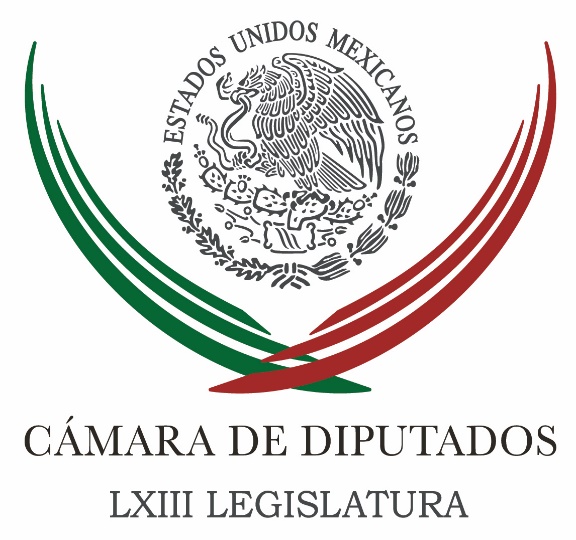 Carpeta InformativaTercer CorteResumen: Gobierno Federal debe apretarse el cinturón: BolañosPAN buscará cambios a la Reforma Fiscal: Gina CruzDiputados conocen segundo informe de Comisión Especial del caso IgualaSubsecretario de SRE comparecerá ante diputados por visita de TrumpEntrega Sedatu al Congreso, documento que ampara legal propiedad de predio de su canal de tvEn San Lázaro inauguran exposición de trabajo artesanal penitenciario El PRI tomó una definición y Duarte tendrá que defenderse: GamboaRecorte protege a los más pobres: HaciendaRecibirá Meade a gobernadores del PRD por presupuesto
Coordinación, clave para abatir índices delictivos en el país: Osorio ChongOsorio Chong aprovecha redes sociales; lanza spots27 de septiembre de 2016TEMA(S): Trabajo LegislativoFECHA: 27/0916HORA: 17:53NOTICIERO: La Crónica.comEMISIÓN: Tercer CorteESTACION: Online:GRUPO: La Crónica.com0Gobierno Federal debe apretarse el cinturón: BolañosMarco Campillo, reportero: Para el presidente de la Cámara de Diputados, el panista Javier Bolaños, los ajustes que el Congreso de la Unión realizará al presupuesto del próximo año, se realizarán pensando en no afectar los programas de carácter social y remarcando la idea de que el Gobierno Federal si debe "ajustarse el cinturón".“La base fundamental para construir el proyecto final, será la austeridad, buscar que los recortes afecten lo menos posible a aquellos programas que tienen que ver con la atención de los temas sociales que más le duelen a la sociedad mexicana, me refiero al combate a la pobreza, me refiero a buscar que los rezagos en todas las áreas se vayan disminuyendo”.A partir de la reunión que sostuvieron gobernadores y legisladores panistas con el Secretario de Hacienda, José Antonio Meade, el jefe de la Cámara Baja sostuvo que la estrategia financiera del próximo año se debe ajustar a la realidad nacional.“Si bien es cierto, el esfuerzo que actualmente se está generando en Cámara de Diputados para buscar el construir, el confeccionar un Paquete Económico para el próximo año, lo más consistente posible y acorde a las realidades de nuestro país, también es cierto que quienes conocen lo que está pasando de manera específica en cada uno de los estados son los gobernadores”.El éxito de la discusión parlamentaria sobre el re diseño del Paquete Económico 2017 descansa en los acuerdos que generen las fuerzas políticas representadas en San Lázaro.“Al Congreso le toca, también, mandar mensajes de certeza, mensajes de un trabajo coordinado de diálogo, que este Paquete Económico salga con el mayor respaldo posible aquí en la propia Cámara y en ese sentido se está trabajando”.En otros temas, Bolaños Aguilar fue cuestionado, previo a la sesión de este martes en San Lázaro, sobre el debate entre los candidatos a la Presidencia de los Estados Unidos, el republicano Donald Trump y la demócrata Hillary Clinton y aseguró que fue la ex secretaria de Estado quien se llevó las palmas.“A mí, desde mi muy particular punto de vista, no me queda duda de que Hillary Clinton fue quien mostró mayor aplomo, empaque, y que no solamente se defendió de los ataques sinsentido que recibió, sino que propuso, señaló y hasta exhibió las mentiras y la falta de argumentación del candidato republicano”. dlp/mTEMA(S): Trabajo Legislativo FECHA: 27/09/16HORA: 16:17NOTICIERO: Ruiz HealyEMISIÓN: Tercer CorteESTACION: 103.3 FMGRUPO: Radio FórmulaPAN buscará cambios a la Reforma Fiscal: Gina CruzEduardo Ruiz Healy, conductor: Le doy la bienvenida por la vía telefónica a la presidenta de la Comisión de Hacienda y Crédito Público de la Cámara de Diputados, la diputada por el PAN, Gina Cruz. ¿Cómo estás, Gina? Gina Cruz: Muy bien, Eduardo. Muchas gracias por recibirnos. Conductor: El otro día, cuando fue Meade, como que le diste un voto de confianza a él, diciendo que a diferencia de su antecesor, el señor Videgaray, Meade tiene experiencia para enfrentar el reto económico que ya estamos viviendo. Gina Cruz: Sí, de hecho, dentro de nuestro posicionamiento como grupo parlamentario del PAN, y desde que fue nombrado le hemos manifestado nuestro voto de confianza al secretario Meade, pues su historia lo dice, ¿no?, él ya ha tenido experiencia al frente de esta Secretaría, en el sexenio pasado. Pero, sobre todo, más allá del conocimiento, Eduardo, déjame comentarte que el voto de confianza también recae en la posibilidad del diálogo que ha demostrado desde su llegada a la Secretaría, la apertura que tenido con todos los grupos parlamentarios para dialogar, para consensar, para discutir Conductor: A diferencia del señor Videgaray, ¿no?, que quería llegar a ordenarles y decirles qué hacer. Gina Cruz: Finalmente son estilos distintos, creo yo, aunque la iniciativa del Ejecutivo sea la misma, la que se presentó en el Paquete Económico. Estos días hemos sentido la apertura que han tenido tanto él como sus funcionarios, de ir procesando todo lo que se refiere al Paquete Económico en términos de mucha comunicación. Conductor: Hoy está él en la Cámara de Senadores, y lo que dijo Meade es de que más que nunca se necesita, como hace ocho años, que todas las fuerzas políticas actúen pensando en el bienestar del país y actúen en unidad. ¿Crees que se vaya a poder lograr en la Cámara de Diputados esta unidad? Gina Cruz: Es lo que hemos venido comentando y lo hicimos desde que llegamos a la presidencia de la Comisión de Hacienda, el año pasado, de la posibilidad de poder consensar los temas; que finalmente todas las opiniones de todas las fuerzas políticas representadas en este país pudieran ser escuchadas, que pudiéramos lograr ciertos consensos. Obviamente, no es fácil que todos los grupos nos pongamos de acuerdo sobre los temas. En esta ocasión, yo he venido comentando lo mismo, sobre todo, Eduardo, lo que yo he venido haciendo es una invitación a los diputados para que representemos a los ciudadanos más allá de los partidos políticos, más allá de los diputados del partido en el poder, que pensemos en los ciudadanos. Obviamente tendremos que darle al Gobierno Federal las herramientas para tener el ingreso suficiente, para que no haya tanta… (inaudible)… en los recortes presupuestales; pero yo creo que tenemos que empezar a pensar más en los ciudadanos, que es a quienes representamos. Conductor: Cuando ustedes señalaron su posición de entrada, el diputado José Antonio López Rodríguez, también de tu partido, dijo que los efectos de la reforma fiscal han sido devastadores para muchas familias y para muchas pequeñas y medianas empresas. Dijo López Rodríguez que hay empresas que han cerrado, porque la carga impositiva es fuerte. Ustedes, allá en el PAN, ¿van a tratar de dar la pelea para hacer algún cambio a la, para mi juicio, mal llamada Reforma Fiscal?Gina Cruz: Por supuesto que a partir de la reforma que entró en vigor en el año 2014, hemos venido sintiendo cómo las pequeñas y medianas empresas se han visto muy afectadas por la gran carga impositiva.El tema del aumento del IVA en la frontera ha venido afectando mucho, nos ha restado a las empresas fronterizas mucha competitividad y más ahorita con el tema del tipo de cambio que vemos, que finalmente está llegando a barreras históricas, por supuesto que hay afectación. Yo creo que no es un tema de un solo grupo parlamentario, es un tema que los mexicanos están sintiendo y resintiendo. Conductor: ¿Ustedes creen que se pueda cambiar? Porque, obviamente, el Verde, el PRI y el Panal van a estar en contra de que toquen algo fiscal ustedes, los del PAN, los del PRD y Morena. Bueno, los del PRD quieren hasta aumentar impuestos. Gina Cruz: La ciudadanía nos ha dado grandes lecciones en la pasada elección y creo que es el momento en que empecemos a representar a los ciudadanos, al ciudadano de a pie, al que le lastima la carga impositiva, al que le lastima el no poder tener la posibilidad de tener su propio negocio; tú sabes que ha habido mucha pérdida de empleo. Entonces, creemos que debe ser así. Ojalá que los representados de estos diputados los llamen a cuentas también y les digan: “A ver, necesitamos que nos apoyes a nosotros.” Finalmente, la ciudadanía, ahora sí como dice el dicho, son nuestros patrones y es a quien nos debemos. Conductor: Sí, porque cuando yo escucho a tu compañero de Comisión, el diputado priista por Puebla, Estefan Chidiac, diciendo que este paquete es una continuación de la política de responsabilidad y seriedad seguida durante este sexenio, aparentemente para él es muy responsable haber elevado los niveles de endeudamiento a niveles tan peligrosos. Gina Cruz: Lo dijo el gobernador del Banco de México, Agustín Carstens, estamos en el punto más crítico y último de endeudamiento, y si seguimos en este sentido para el final del sexenio estaríamos endeudados en un 55 por ciento del Producto Interno Bruto. Eso no lo debemos permitir. Conductor: Por eso el peso también está bailando, no solamente por la elección de Estados Unidos; el nivel de endeudamiento para los inversionistas y para los especuladores de este país, lo ven muy peligroso y se ponen a apostar contra el peso. Gina Cruz: Por supuesto, todo esto, obviamente, está afectando. Además, nosotros hemos venido haciendo un ejercicio de acercamiento con los grupos de los diferentes sectores empresariales, en donde nos interesa mucho conocer las afectaciones que se están dando por las medidas tributarias que se están dando por parte del Gobierno Federal, en virtud de que finalmente ellos son generadores de empresas. Estamos viendo que se están yendo grandes inversiones y nosotros, como grupo parlamentario del PAN, estamos preocupados; pero, sobre todo, estamos haciendo propuestas. Conductor: Muy bien. Gina, mil gracias. Gina Cruz: Gracias a ti. Duración: 08’20”. Masn/mTEMA(S): Trabajo Legislativo FECHA: 27/09//16HORA: 14:08NOTICIERO: Notimex EMISIÓN: Tercer Corte  ESTACION: Online GRUPO: Notimex 0Diputados conocen segundo informe de Comisión Especial del caso IgualaLa Mesa Directiva de la Cámara de Diputados notificó ante el pleno el segundo informe semestral de actividades de la Comisión Especial sobre el caso de los 43 estudiantes de Ayotzinapa, desaparecidos el 26 y 27 de septiembre de 2014, en Iguala, Guerrero.El presidente de la Cámara de Diputados, Javier Bolaños Aguilar, pidió que el informe que da cuenta de las actividades que realizó esta comisión especial creada el 15 de septiembre de 2015 se turnara para su publicación en la Gaceta Parlamentaria.En el documento se expone que el plan de trabajo durante estos seis meses se basó principalmente en entrevistas, reuniones y mesas de trabajo, a fin de recabar información que pueda ser útil para las investigaciones del caso de los estudiantes normalistas.Entre los funcionarios con los que se sostuvieron reuniones de trabajo están el presidente de la Comisión Ejecutiva de Atención a Víctimas (CEAV), Sergio Jaime Rochín, y el subprocurador de Derechos Humanos, Prevención del Delito y Servicios a la Comunidad de la Procuraduría General de la Republica, Eber Omar Betanzos Torres.También, el presidente de la Comisión Nacional de los Derechos Humanos (CNDH), Luis Raúl González Pérez, y su equipo de trabajo.La comisión presidida por la diputada del PAN, Karina Padilla Ávila, relató que en estas mesas de trabajo “los Servicios Periciales de la PGR les proporcionaron información y resultados sobre el peritaje en el basurero de Cocula, practicado por esta dependencia del 27 de octubre al 7 de noviembre de 2014”.También tuvieron un encuentro con Susana Monterrubio Santana y Jesús Alberto Lezama Sandoval, directora jurídica y abogado de la empresa Estrella Roja del Sur, propietaria de los autobuses 2012 y 2510 de la línea Costa Line, que participaron en los acontecimientos del viernes 26 y sábado 27 de septiembre de 2014, en Iguala, Guerrero.La comisión explicó que los representantes legales de la línea de autobuses se negaron a proporcionar cualquier información de los hechos ocurridos, ya que argumentaron que ésta ya fue proporcionada a las autoridades correspondientes y no existía obligación jurídica de la empresa para brindar información a esta instancia legislativa.Destacó que en este segundo semestre de labores se acordó invitar a reuniones al extitular de la Procuraduría General de la República (PGR), y al ex secretario de Seguridad Pública de Guerrero.Así como al Grupo Interdisciplinario de Expertos Independientes (GIEI), al director del Hospital General de Iguala, y al director del Hospital Cristina, así como al chofer del autobús Estrella Roja 3278.Añadió que también se solicitó una reunión de trabajo con la Fiscal General de Justicia de Guerrero, los familiares de Julio Cesar Mondragón Fontes; peritos de la Fiscalía de Guerrero que participaron en la segunda necropsia de éste, peritos de la PGR que auxiliaron a la práctica de esa necropsia e integrantes de este órgano legislativo”.Finalmente, se acordó que en este periodo de seis meses, se elabore un documento de trabajo entre los asesores de todos los diputados integrantes de la comisión, con la finalidad de obtener un documento con información objetiva que sirva de apoyo a los legisladores para tener un panorama completo de la información vertida por la PGR y el GIEI. /gh/mTEMA(S): Trabajo LegislativoFECHA: 27/0916HORA: 14:55NOTICIERO: 24 HORASEMISIÓN: Tercer CorteESTACION: Online:GRUPO: 24 HORAS0Subsecretario de SRE comparecerá ante diputados por visita de TrumpElena Michel, reportera: El subsecretario para América del Norte de la Cancillería, Paulo Carreño King, acudirá el próximo 4 de octubre a la comisión de Relaciones Exteriores (SRE) de la Cámara de Diputados para abundar sobre este capítulo en el marco del Cuarto Informe de Gobierno de Enrique Peña Nieto y con el encuentro, los diputados buscan entender las consecuencias de la visita del candidato republicano a la presidencia de Estados Unidos, Donald Trump.El subsecretario iniciará con una exposición de 10 minutos y luego éste deberá atender rondas de preguntas de los legisladores.En la comisión también se acordó diseñar un grupo de trabajo para el análisis de las iniciativas que modifican la Ley del Servicio Exterior Mexicano, cuya finalidad será generar un solo documento que articule todas las propuestas de modificación a este ordenamiento.Cámara de Diputados ve como ganadora de debate a Hillary ClintonDiputados de distintas fracciones consideraron que la candidata demócrata a la presidencia de Estados Unidos, Hillary Clinton, triunfó frente a su oponente del Partido Republicano, Donald Trump, durante el primer debate presidencial que se realizó la tarde del lunes pasado.El presidente de la Cámara de Diputados, Javier Bolaños Aguilar, consideró que la candidata del Partido Demócrata a la Presidencia de los Estados Unidos, Hillary Clinton, ganó el lunes el primer debate presidencial.“Creo que a todos nos quedó claro quién fue el triunfador de este debate, en mi muy particular punto de vista no me queda ninguna duda que Hillary (Clinton) fue quien mostró mayor aplomo, empaque”, comentó.Bolaños Aguilar confió en que los ciudadanos estadounidenses tomen la mejor decisión en los comicios del próximo 8 de noviembre.El coordinador de los diputados del PVEM, Jesús Sesma Suárez, afirmó que le gustó el debate porque la demócrata Hillary Clinton mostró preparación, mientras el republicano Donald Trump, no.“El peso (de México) también quedó con muy buen sabor de boca”, al resultar como la moneda con el mejor comportamiento tras ese debate (…) También fue muy claro que Trump a lo único que llegó fue a descalificaciones, a negaciones e interrupciones, y cuando alguien interrumpe en un debate se ve que no está preparado”, agregó Sesma Suárez.La diputada perredista, Cecilia Soto González, subrayó que la demócrata mostró que tiene claro un programa de revitalización de la economía de su país, mientras que Donald Trump –agregó- se enoja y no tiene el temple para ser presidente de Estados Unidos. dlp/mTEMA(S): Trabajo LegislativoFECHA: 27/09/2016HORA: 14:24NOTICIERO: FórmulaEMISIÓN: Tercer CorteESTACION: OnlineGRUPO: Fórmula0Entrega Sedatu al Congreso, documento que ampara legal propiedad de predio de su canal de tvLa titular de la Secretaría de Desarrollo Agrario, Territorial y Urbano (Sedatu), Rosario Robles, entregó al Congreso de la Unión los documentos que amparan la legal propiedad del Canal del Congreso sobre un predio en el Cerro del "Chiquihuite", que pertenecía al ejido de Cuautepec.Durante la entrega de la documentación, Robles Berlanga dijo que "es un gusto entregarles esta carpeta que representa certeza jurídica al funcionamiento de la estación de transmisión del Canal de televisión digital abierta del Congreso General de los Estados Unidos Mexicanos."La titular de la Sedatu estuvo acompañada por el coordinador del grupo parlamentario del Partido Revolucionario Institucional, Emilio Gamboa Patrón, y ante los presidentes de las mesas directivas de las cámaras de Senadores y de Diputados, Pablo Escudero Morales y Javier Bolaños Aguilar, de forma respectiva.También acudieron el presidente de la Comisión Bicamaral del Canal del Congreso, Daniel Ávila Ruiz, y de la directora general del Canal del Congreso, Blanca Ibarra. Ahí Rosario Robles expresó su beneplácito de "colaborar con el Congreso y crear las mejores condiciones para que su labor sea conocida por la sociedad."La secretaría reconoció la actividad que realiza el Canal del Congreso y la transmisión de sus sesiones de discusión, las cuales "tienen una enorme relevancia pública para nuestra democracia."En el Salón de Protocolo de la Junta de Coordinación Política del Senado de la República, la Titular de la SEDATU refirió que gracias a la reforma al artículo 6º Constitucional, publicada en junio de 2013, el Congreso de la Unión fortaleció el derecho a la información de las personas y su acceso a nuevas tecnologías."Un elemento central del derecho a la información es que las personas puedan beneficiarse de fuentes de información que transmiten ideas plurales y diversas. Y eso es justo lo que hace el Canal del Congreso", dijo.En ese sentido, destacó que "hoy sentimos que la SEDATU pone sus esfuerzos al servicio de los derechos fundamentales que la Constitución reconoce a las personas".Por su parte, el Coordinador del Grupo Parlamentario del PRI, Emilio Gamboa Patrón, señaló que este acto de colaboración con el Senado y el Canal del Congreso, por parte de la SEDATU significa que la sociedad mexicana estará más y mejor informada y sabrá más sobre las acciones que lleva a cabo a favor de los mexicanos.En su oportunidad, el presidente de la Comisión Bicamaral del Canal de Televisión del Congreso de la Unión, Daniel Ávila Ruiz, dijo que la entrega del título de propiedad del predio del "Chiquihuite" al Senado es un logro histórico para la transmisión televisiva del Canal del Congreso."Representará un ahorro total de más de nueve millones de pesos anuales para el Senado de la República, lo que significa que más mexicanos y mexicanas conozcan las acciones y actividades que llevan a cabo los legisladores", expresó.Al hacer uso de la palabra, la directora del Canal del Congreso, Blanca Lilia Ibarra Cadena, manifestó que con este documento ahora el Canal crecerá y tendrá nuevas audiencias para seguir conquistando audiencias para que la sociedad esté informada. Duración 0’00’’, nbsg/m. TEMA(S): Trabajo Legislativo FECHA: 27/09//16HORA: 15:59NOTICIERO: Notimex EMISIÓN: Tercer Corte  ESTACION: Online GRUPO: Notimex 0En San Lázaro inauguran exposición de trabajo artesanal penitenciario En el Palacio Legislativo de San Lázaro se inauguró la “Exposición Artesanal Penitenciaria, Trabajando para la Reinserción 2016”, que impulsó el diputado Carlos Barragán Amador, en coordinación con la Comisión de Cultura y Cinematografía de la Cámara de Diputados.En un comunicado, el legislador priista afirmó que estos espacios son importantes ya que, como es el caso, dan la oportunidad a quien haya cometido algún delito, de trabajar en su incorporación a la sociedad y lograr una vida con disciplina y ordenada.“Es un honor tener aquí estas artesanías y ver lo que las manos con talento pueden hacer para la sociedad. Manos que en algún momento cometieron algún delito y que hoy la reinserción social que llevan en los centros penitenciarios, los han hecho cambiar de actitud”, expresó.En representación de la Comisión Nacional de Seguridad, Mireya Barbosa Betancourt, dijo que las autoridades penitenciarias son responsables de crear y fomentar mecanismos de participación del sector público y privado, para lograr la reinserción social de los ciudadanos privados de su libertad.La funcionaria destacó que trabajan en desarrollar modelos de inclusión laboral y qué mejor que la Cámara de Diputados para mostrar, a través del trabajo penitenciario, el esfuerzo de readaptación de los presos.Expuso que una de las modalidades del trabajo en los centros penitenciarios, establecidas en la Nueva Ley Nacional de Ejecución Penal, es el autoempleo, a través del cual los internos realizan una actividad productiva lícita.Recordó que las reformas constitucionales que se aprobaron en 2008 y 2011 regularon por primera vez al sistema penitenciario, ya que se instituyeron las bases de una nueva era para lograr la reinserción social de las personas privadas de su libertad.Añadió que esos cambios legislativos tomaron como base el trabajo, capacitación, educación, salud, deporte y respeto a los derechos humanos como un nuevo esquema, en sustitución de la readaptación social que operaba desde 1965. /gh/mTEMA(S): Trabajo LegislativoFECHA: 27/0916HORA: 16:10NOTICIERO: La Crónica.comEMISIÓN: Tercer CorteESTACION: Online:GRUPO: La Crónica.com0El PRI tomó una definición y Duarte tendrá que defenderse: GamboaNotimex: El coordinador del Partido Revolucionario Institucional (PRI) en el Senado, Emilio Gamboa Patrón, destacó que ese instituto político ya tomó una definición respecto al gobernador de Veracruz, Javier Duarte, quien ahora tendrá que defenderse.“Hoy nos vemos en todos los periódicos donde le quitan los derechos como miembro del Partido Revolucionario Institucional, tendremos que esperar a ver cómo se desarrolla este asunto del gobernador Duarte”, dijo en entrevista.Aseguró que su partido actuará, “lo ha dicho el presidente (del PRI), conforme a sus estatutos, a la Comisión de Justicia y serán ellos los que determinen. No soy miembro de ella, pero ya se dio un paso y el gobernador Duarte tendrá que defenderse y los siete funcionarios también que se les determinó fuera de nuestro partido”.Gamboa Patrón consideró que no se puede adelantar un juicio sobre este tema, por lo que “hay que esperar, lo va a citar la PGR, bajo qué condiciones, no está ni indiciado, no tiene ninguna acusación en este momento pero el partido tomó una definición”.En ese sentido el legislador federal recordó la postura del presidente nacional priista, Enrique Ochoa Reza, “no vamos a tolerar en el PRI actos de corrupción”.dlp/mTEMA(S): Información GeneralFECHA: 27/0916HORA: 16:12NOTICIERO: Milenio.comEMISIÓN: Tercer CorteESTACION: Online:GRUPO: Milenio.com0Recorte protege a los más pobres: HaciendaSilvia Rodríguez y Braulio Carbajal, reporteros: El recorte al gasto público presentado dentro del presupuesto para 2017 servirá para proteger a los mexicanos con menores ingresos, aseguró José Antonio Meade, secretario de Hacienda y Crédito Público.Al comparecer en la Cámara de Senadores con motivo de la glosa del paquete económico de 2017, el funcionario señaló que tras cada uno de los recortes hay esfuerzos de todas las dependencias del sector público.Explicó que los "escasos" recursos planteados en el presupuesto están focalizados en beneficio de las personas más vulnerables, recortando recursos a quienes no necesitan tanto apoyo."Planteamos que el recorte no caiga en las empresas y familias mexicanas. No perjudica a los más pobres, sino por el contrario, los protege para que el impulso del presupuesto esté cerca de los más vulnerables", dijo Meade.TIPO DE CAMBIO PEGA A DEUDAPor otro lado, el secretario de Hacienda aceptó que en lo que va del sexenio la deuda del país se ha incrementado de manera importante, aproximadamente 12 por ciento.No obstante, un tercio de este incremento, es decir, 4 puntos porcentuales, apuntó José Antonio Meade, es consecuencia del elevado incremento que ha mostrado el tipo de cambio en los últimos años.Recientemente el tipo de cambio ha alcanzado los 20 pesos por dólar, cuando en 2012 se ubicaba aproximadamente en 13 unidades por billete estadunidense. dlp/mTEMA(S): Información GeneralFECHA: 27/0916HORA: 16:30NOTICIERO: El Universal.comEMISIÓN: Tercer CorteESTACION: Online:GRUPO: El Universal.com0Recibirá Meade a gobernadores del PRD por presupuesto
Misael Zavala, reportero: Los gobernadores emanados del PRD de Michoacán, Silvano Aureoles; Morelos, Graco Ramírez; Tabasco, Arturo Núñez y el jefe de gobierno de la Ciudad de México, Miguel Ángel Mancera, sostendrán una reunión el viernes con el secretario de Hacienda y Crédito Público, José Antonio Meade, a quien expondrán sus propuestas para un mayor presupuesto en sus entidades para el próximo año.La presidenta nacional del PRD, Alejandra Barrales, detalló a EL UNIVERSAL que la reunión -en la que ella también participará- fue confirmada por el titular de la SHCP y será el viernes a las 17:00 horas en las o cinas de la dependencia federal."Como parte de la ruta del presupuesto 2017 tendremos la reunión de gobernadores con el secretario de Hacienda en sus oficinas. Vamos los gobernadores de nuestro partido y como parte de la ruta de presupuesto. “Le presentaremos la visión sobre presupuesto y buscar que se otorguen los recursos para las entidades que de manera específica preocupan, lo que tiene que ver con el campo en Tabasco, el fondo de Capitalidad en la Ciudad de México y así cada de las preocupaciones específicas de los estados”, detalló.El mismo viernes, antes de la reunión con José Antonio Meade, el PRD aprobará un proyecto de presupuesto alterno en su reunión de Consejo Nacional y no se descarta que ese proyecto sea presentado ante el secretario de Hacienda."Trascendental el tema es este del presupuesto el que vamos a presentar en el Consejo Nacional", sostuvo. dlp/mTEMA(S): Información GeneralFECHA: 27/0916HORA: 15:55NOTICIERO: La Crónica.comEMISIÓN: Tercer CorteESTACION: Online:GRUPO: La Crónica.com0Coordinación, clave para abatir índices delictivos en el país: Osorio ChongManuel Espino Bucio, reportero; Al inaugurar en Ecatepec el C-5, Centro de Control, Comando, Comunicación, Cómputo y Calidad, el secretario de Gobernación, Miguel Ángel Osorio Chong reiteró que la coordinación entre autoridades federales y locales fortalecerá las estrategias puestas en marcha para abatir los índices delictivos que azotan al país.El funcionario señaló que la instrucción del Ejecutivo federal  es brindar seguridad duradera a los ciudadanos y con ello evitar que los delitos que han disminuido  vuelvan a registrar un incremento.En dicho municipio del Estado de México, Osorio Chong aseguró  que el Centro de Control permitirá la vigilancia de la mayoría de las colonias de esta y otras localidades de la entidad y para este propósito se cuenta con elementos de seguridad más capacitados, así como con infraestructura y tecnología de punta para actuar con prontitud ante cualquier incidente que se presente.Sin embargo, subrayó, cada quien debe actuar desde el ámbito de sus responsabilidades, por lo que exhortó a la población a denunciar cualquier delito para actuar en consecuencia.Recordó que se ha logrado detener a 103 de los 122 delincuentes más buscados en el país, y también por otras naciones, principalmente por Estados Unidos.“Hemos logrado poco a poco disminuir el tema de secuestro, como en el Estado de México. Y hemos logrado hacer acciones para que poco a poco, y así lo haremos en coordinación, en respaldo con el Gobernador, todas nuestras carreteras, no importa si son federales o estatales, dejen de sufrir asaltos los ciudadanos que van en el transporte público.“Sabemos lo que duele y sabemos lo que hay que hacer, tenemos que accionarnos, tenemos que seguir trabajando, tenemos que continuar junto con la sociedad, escuchando a la sociedad, para poder resolver el tema de la seguridad", indicó.Explicó que las tareas de este Centro de Mando se sumarán a la red de comunicaciones 911, que operará a partir de octubre en varios estados del país.“Poner la tecnología en manos de nuestras instituciones de seguridad y en manos de la ciudadanía va a permitir que evitemos abusos, corrupción, impunidad y poder verdaderamente combatir a la delincuencia”, subrayó.Finalmente, Osorio Chong hizo un reconocimiento a las Fuerzas Armadas por su colaboración y valor en la defensa de los mexicanos. dlp/mTEMA(S): Información GeneralFECHA: 27/09/16HORA: 18:41NOTICIERO: Excelsior.comESTACIÓN: Online GRUPO: Excelsior0Osorio Chong aprovecha redes sociales; lanza spotsEl titular de Gobernación difunde mensajes en video; promueve el trabajo por México que realiza la actual administraciónCARLOS QUIROZ.- CIUDAD DE MÉXICO. A través de sus redes sociales el secretario de Gobernación, Miguel Ángel Osorio Chong, comenzó a difundir una serie de mensajes donde promueve el trabajo por México que realiza la actual administración.Tanto los videos como los mensajes van acompañados de un logotipo con su nombre, incluso en su cuenta de Twitter, se observa una fotografía donde se le ve con varios jóvenes y con la leyenda “la juventud es el presente y el futuro de México”.Igualmente se pueden observar las ligas para seguir sus actividades privadas a través de Periscope, estrategia que, de acuerdo con fuentes de la dependencia, busca aprovechar y dar mejor uso a las redes sociales.Aunque las mismas fuentes negaron que se trate de una estrategia electoral o para reforzar la imagen del encargado de la política interior del país de cara a la elección presidencial de 2018.Cabe destacar que la estrategia se reforzó desde el pasado viernes, aunque la difusión de sus encuentros con distintos sectores de la población en diversos estados del país comenzó desde antes, en vivo, a través de la aplicación antes mencionada.Osorio Chong tiene en su cuenta de Facebook 146 mil 490 contactos, mientras que en la de Twitter, tiene 963 mil 082 seguidores.Los mensajes en video, se tratan de una serie de animaciones multicolores con textos y sin audio, el primero está dedicado a los derechos de las mujeres; seguido de la estrategia “Soy México”, registro de nacimiento de la población México-estadounidense, referentes a los eventos, privados que sostiene durante sus actividades semanales.En tercer lugar, está otro mensaje alusivo a la importancia del diálogo, “la mejor herramienta para encontrar soluciones” y, el más reciente, es también un material videograbado acerca de la participación de las mujeres indígenas “fundamental para lograr la igualdad de género en nuestro país”.Actualmente el secretario Osorio Chong es uno de los posibles presidenciables del PRI y cuenta con cierta simpatía del electorado, incluso ha llegado a encabezar algunas encuestas.Sin embargo, él ha negado tener algún interés por buscar la silla presidencial, ya que dice está concentrado en la encomienda que le hizo el presidente Peña Nieto.   Jam/m